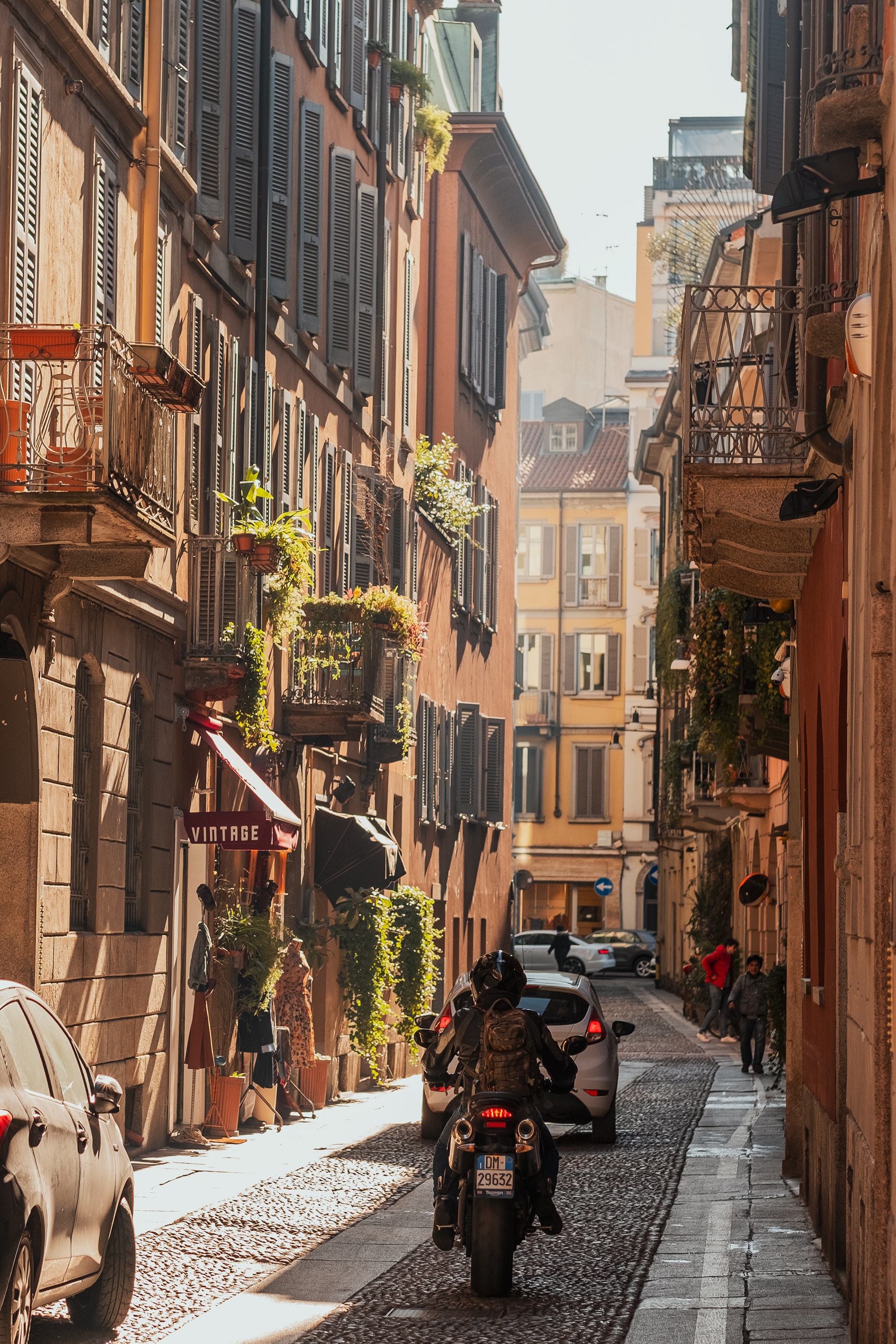 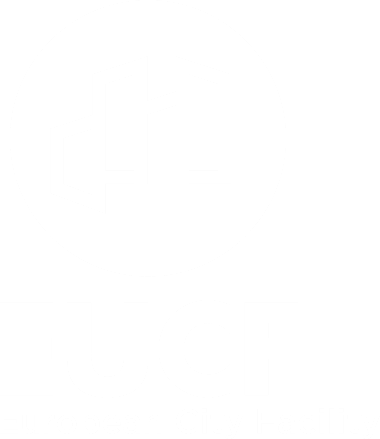 Navn på EUCF bevillingsmodtagerTITEL PÅ INVESTERINGSKONCEPTmÅNED/ÅRKontakt informationBeskrivelse af foreslået investeringskonceptProjekt 1BilagKontakt information på EUCF bevellingsmodtagerVær opmærksom på at kontakt information angivet i investeringskoncept template skal være I overensstemmelse med med hvad der er angivet i “Investment Concept Summary” i bruger zonen af EUCF hjemmesiden. Kontakt information på EUCF bevellingsmodtagerVær opmærksom på at kontakt information angivet i investeringskoncept template skal være I overensstemmelse med med hvad der er angivet i “Investment Concept Summary” i bruger zonen af EUCF hjemmesiden. Navn på kommune, gruppe af kommuner eller lokal offentlig organisation på tværs af kommuner / lokale myndighederAnsøgnings-ID(som angivet i bruger zone på EUCF hjemmeside)Navn på kontakt person i kommune, gruppe af kommuner eller lokal offentlig organisation på tværs af kommuner / lokale myndighederOrganisationJuridisk enhed med ansvar for udvikling af investeringskonceptetAfdelingMoms NummerMoms nummer eller tilsvarende for den juridiske enhed med ansvar for udvikling af investeringskonceptetGade, No.Post nummer, KommuneLandTelefonE-mail på kontakt person i kommune, gruppe af kommuner eller lokal offentlig organisation på tværs af kommuner / lokale myndighederKonsulent (eller tilsvarende) assistance Hvis relevant, angiv kontaktoplysninger (navn, firma, e-mail) på den konsulent, der assisterer udviklingen af investeringskonceptet.Om det foreslåede investeringskonceptOm det foreslåede investeringskonceptOm det foreslåede investeringskonceptOm det foreslåede investeringskonceptOm det foreslåede investeringskonceptLokalisering(er) af investeringskoncept implementeringLokalisering(er) af investeringskoncept implementeringLokalisering(er) af investeringskoncept implementeringLokalisering(er) af investeringskoncept implementeringLokalisering(er) af investeringskoncept implementeringLandLandLandAngiv landet hvor det foreslåede investeringskoncept finder stedAngiv landet hvor det foreslåede investeringskoncept finder stedKommuneKommuneKommuneAngiv navnet på kommune(r) hvor det foreslåede investeringskoncept finder stedAngiv navnet på kommune(r) hvor det foreslåede investeringskoncept finder stedVarighedVarighedVarighedVarighedVarighedInvesteringskoncept start Investeringskoncept start Investeringskoncept start MM.YYYY(I fald der er flere projekter omfattet indenfor det foreslåede investeringskoncept, angiv den tidligst mulige projekt start dato)MM.YYYY(I fald der er flere projekter omfattet indenfor det foreslåede investeringskoncept, angiv den tidligst mulige projekt start dato)Investeringskoncept afslutningInvesteringskoncept afslutningInvesteringskoncept afslutningMM.YYYY(I fald der er flere projekter omfattet indenfor det foreslåede investeringskoncept, angiv den senest mulige projekt afslutning dato)MM.YYYY(I fald der er flere projekter omfattet indenfor det foreslåede investeringskoncept, angiv den senest mulige projekt afslutning dato)Beskrivelse af investeringskonceptetBeskrivelse af investeringskonceptetBeskrivelse af investeringskonceptetBeskrivelse af investeringskonceptetBeskrivelse af investeringskonceptetResumér hovedelementerne i det foreslåede investeringskoncept(omkring 1000 tegn) Eksempel: Det foreslåede investeringskoncept sigter mod renovering af XX kommunalt ejede beboelsesejendomme i XX kommune for at øge energieffektiviteten og vedvarende energiproduktion gennem installation af bygningsintegrerede solcellepaneler. Dette renoveringsprogram er en del af XX kommunes strategi om at blive klimaneutral i 2050 og planlægges implementeret i samarbejde med den kommunale ESCO XX, som skal stå for design og installation af energibesparende tiltag som f.eks. af varme- og kølesystemer og opgradering af belysningsanlægget til mere effektive løsninger. Renoveringsprogrammet vil blive ledet af afdelingen XX i kommunens administration og har en samlet investeringsstørrelse på XX EUR. Implementeringen forventes at starte i efteråret 2023.Resumér hovedelementerne i det foreslåede investeringskoncept(omkring 1000 tegn) Eksempel: Det foreslåede investeringskoncept sigter mod renovering af XX kommunalt ejede beboelsesejendomme i XX kommune for at øge energieffektiviteten og vedvarende energiproduktion gennem installation af bygningsintegrerede solcellepaneler. Dette renoveringsprogram er en del af XX kommunes strategi om at blive klimaneutral i 2050 og planlægges implementeret i samarbejde med den kommunale ESCO XX, som skal stå for design og installation af energibesparende tiltag som f.eks. af varme- og kølesystemer og opgradering af belysningsanlægget til mere effektive løsninger. Renoveringsprogrammet vil blive ledet af afdelingen XX i kommunens administration og har en samlet investeringsstørrelse på XX EUR. Implementeringen forventes at starte i efteråret 2023.Resumér hovedelementerne i det foreslåede investeringskoncept(omkring 1000 tegn) Eksempel: Det foreslåede investeringskoncept sigter mod renovering af XX kommunalt ejede beboelsesejendomme i XX kommune for at øge energieffektiviteten og vedvarende energiproduktion gennem installation af bygningsintegrerede solcellepaneler. Dette renoveringsprogram er en del af XX kommunes strategi om at blive klimaneutral i 2050 og planlægges implementeret i samarbejde med den kommunale ESCO XX, som skal stå for design og installation af energibesparende tiltag som f.eks. af varme- og kølesystemer og opgradering af belysningsanlægget til mere effektive løsninger. Renoveringsprogrammet vil blive ledet af afdelingen XX i kommunens administration og har en samlet investeringsstørrelse på XX EUR. Implementeringen forventes at starte i efteråret 2023.Resumér hovedelementerne i det foreslåede investeringskoncept(omkring 1000 tegn) Eksempel: Det foreslåede investeringskoncept sigter mod renovering af XX kommunalt ejede beboelsesejendomme i XX kommune for at øge energieffektiviteten og vedvarende energiproduktion gennem installation af bygningsintegrerede solcellepaneler. Dette renoveringsprogram er en del af XX kommunes strategi om at blive klimaneutral i 2050 og planlægges implementeret i samarbejde med den kommunale ESCO XX, som skal stå for design og installation af energibesparende tiltag som f.eks. af varme- og kølesystemer og opgradering af belysningsanlægget til mere effektive løsninger. Renoveringsprogrammet vil blive ledet af afdelingen XX i kommunens administration og har en samlet investeringsstørrelse på XX EUR. Implementeringen forventes at starte i efteråret 2023.Resumér hovedelementerne i det foreslåede investeringskoncept(omkring 1000 tegn) Eksempel: Det foreslåede investeringskoncept sigter mod renovering af XX kommunalt ejede beboelsesejendomme i XX kommune for at øge energieffektiviteten og vedvarende energiproduktion gennem installation af bygningsintegrerede solcellepaneler. Dette renoveringsprogram er en del af XX kommunes strategi om at blive klimaneutral i 2050 og planlægges implementeret i samarbejde med den kommunale ESCO XX, som skal stå for design og installation af energibesparende tiltag som f.eks. af varme- og kølesystemer og opgradering af belysningsanlægget til mere effektive løsninger. Renoveringsprogrammet vil blive ledet af afdelingen XX i kommunens administration og har en samlet investeringsstørrelse på XX EUR. Implementeringen forventes at starte i efteråret 2023.Formål med det foreslåede investeringskonceptFormål med det foreslåede investeringskonceptFormål med det foreslåede investeringskonceptFormål med det foreslåede investeringskonceptFormål med det foreslåede investeringskonceptResumér de generelle og specifikke målsætninger, der skal nås med udviklingen og implementeringen af det foreslåede investeringskoncept.Eksempel: Det overordnede formål med det foreslåede investeringskoncept er at bidrage til XX kommunes bæredygtige energi- og emissionsreduktionsmål for at opnå klimaneutralitet i 2050 med fokus på renovering af kommunalt ejede boligbyggerier. Specifikke mål med det foreslåede investeringskoncept er:Reduktion af energiforbruget i kommunalt ejede boliger gennem implementering af energieffektivitetstiltag og bygningsintegration af solcelleanlæg fra XX GWh/år til XX GWh/år;Reduktion af XX tCO2eq/år af drivhusgasemissioner fra byggesektoren i kommunen;Forbedrede levevilkår og reduktion af energiregninger for indbyggere i kommunale boligbyggerier;Udvikling og implementering af oplysningskampagner rettet mod lejere af de kommunalt ejede bygninger, der indgår i projektet og ekstrapolering af resultaterne af disse kampagner til yderligere bygninger;Opskalering af det foreslåede investeringskoncept med henblik på renovering af yderligere XX kommunalt ejede boligbyggerier inden 2040;Resumér de generelle og specifikke målsætninger, der skal nås med udviklingen og implementeringen af det foreslåede investeringskoncept.Eksempel: Det overordnede formål med det foreslåede investeringskoncept er at bidrage til XX kommunes bæredygtige energi- og emissionsreduktionsmål for at opnå klimaneutralitet i 2050 med fokus på renovering af kommunalt ejede boligbyggerier. Specifikke mål med det foreslåede investeringskoncept er:Reduktion af energiforbruget i kommunalt ejede boliger gennem implementering af energieffektivitetstiltag og bygningsintegration af solcelleanlæg fra XX GWh/år til XX GWh/år;Reduktion af XX tCO2eq/år af drivhusgasemissioner fra byggesektoren i kommunen;Forbedrede levevilkår og reduktion af energiregninger for indbyggere i kommunale boligbyggerier;Udvikling og implementering af oplysningskampagner rettet mod lejere af de kommunalt ejede bygninger, der indgår i projektet og ekstrapolering af resultaterne af disse kampagner til yderligere bygninger;Opskalering af det foreslåede investeringskoncept med henblik på renovering af yderligere XX kommunalt ejede boligbyggerier inden 2040;Resumér de generelle og specifikke målsætninger, der skal nås med udviklingen og implementeringen af det foreslåede investeringskoncept.Eksempel: Det overordnede formål med det foreslåede investeringskoncept er at bidrage til XX kommunes bæredygtige energi- og emissionsreduktionsmål for at opnå klimaneutralitet i 2050 med fokus på renovering af kommunalt ejede boligbyggerier. Specifikke mål med det foreslåede investeringskoncept er:Reduktion af energiforbruget i kommunalt ejede boliger gennem implementering af energieffektivitetstiltag og bygningsintegration af solcelleanlæg fra XX GWh/år til XX GWh/år;Reduktion af XX tCO2eq/år af drivhusgasemissioner fra byggesektoren i kommunen;Forbedrede levevilkår og reduktion af energiregninger for indbyggere i kommunale boligbyggerier;Udvikling og implementering af oplysningskampagner rettet mod lejere af de kommunalt ejede bygninger, der indgår i projektet og ekstrapolering af resultaterne af disse kampagner til yderligere bygninger;Opskalering af det foreslåede investeringskoncept med henblik på renovering af yderligere XX kommunalt ejede boligbyggerier inden 2040;Resumér de generelle og specifikke målsætninger, der skal nås med udviklingen og implementeringen af det foreslåede investeringskoncept.Eksempel: Det overordnede formål med det foreslåede investeringskoncept er at bidrage til XX kommunes bæredygtige energi- og emissionsreduktionsmål for at opnå klimaneutralitet i 2050 med fokus på renovering af kommunalt ejede boligbyggerier. Specifikke mål med det foreslåede investeringskoncept er:Reduktion af energiforbruget i kommunalt ejede boliger gennem implementering af energieffektivitetstiltag og bygningsintegration af solcelleanlæg fra XX GWh/år til XX GWh/år;Reduktion af XX tCO2eq/år af drivhusgasemissioner fra byggesektoren i kommunen;Forbedrede levevilkår og reduktion af energiregninger for indbyggere i kommunale boligbyggerier;Udvikling og implementering af oplysningskampagner rettet mod lejere af de kommunalt ejede bygninger, der indgår i projektet og ekstrapolering af resultaterne af disse kampagner til yderligere bygninger;Opskalering af det foreslåede investeringskoncept med henblik på renovering af yderligere XX kommunalt ejede boligbyggerier inden 2040;Resumér de generelle og specifikke målsætninger, der skal nås med udviklingen og implementeringen af det foreslåede investeringskoncept.Eksempel: Det overordnede formål med det foreslåede investeringskoncept er at bidrage til XX kommunes bæredygtige energi- og emissionsreduktionsmål for at opnå klimaneutralitet i 2050 med fokus på renovering af kommunalt ejede boligbyggerier. Specifikke mål med det foreslåede investeringskoncept er:Reduktion af energiforbruget i kommunalt ejede boliger gennem implementering af energieffektivitetstiltag og bygningsintegration af solcelleanlæg fra XX GWh/år til XX GWh/år;Reduktion af XX tCO2eq/år af drivhusgasemissioner fra byggesektoren i kommunen;Forbedrede levevilkår og reduktion af energiregninger for indbyggere i kommunale boligbyggerier;Udvikling og implementering af oplysningskampagner rettet mod lejere af de kommunalt ejede bygninger, der indgår i projektet og ekstrapolering af resultaterne af disse kampagner til yderligere bygninger;Opskalering af det foreslåede investeringskoncept med henblik på renovering af yderligere XX kommunalt ejede boligbyggerier inden 2040;Generelt investeringskoncept baggrund, kontekst og rationaleGenerelt investeringskoncept baggrund, kontekst og rationaleGenerelt investeringskoncept baggrund, kontekst og rationaleGenerelt investeringskoncept baggrund, kontekst og rationaleGenerelt investeringskoncept baggrund, kontekst og rationaleBeskriv den generelle kontekst og rationale bag det foreslåede investeringskoncept. Beskrivelsen skal indeholde elementer som:de generelle rammebetingelser for udvikling og implementering af det foreslåede investeringskoncept, herunder relevant information og statistik om implementeringsområdet og dets indbyggere;den relevante politiske ramme, der gælder for investeringskonceptet, herunder politiske mål og forpligtelser (f.eks. fastlagt i en SECAP eller anden lokal klima- og/eller energiplan);den sociale kontekst, hvori investeringskonceptet vil blive udviklet og implementeret, med fremhævelse af de vigtigste særtræk ved det involverede samfund, hvis det er relevant.andre potentielt relevante lokale projekter af den eller de ledende organisation(er), der forventes at køre parallelt med det planlagte investeringskoncept, og som vil supplere dens aktiviteter og mål, hvis det er relevant.Understøttende dokumenter, der kan indsendes til dette afsnit: SECAP eller anden lokal klima- og/eller energiplan, andre relevante lokale/regionale strategier og planer, rapporter og statistikker om implementeringsområdet, yderligere information om andre relevante lokale projekter (rapporter, brochurer, etc.)Beskriv den generelle kontekst og rationale bag det foreslåede investeringskoncept. Beskrivelsen skal indeholde elementer som:de generelle rammebetingelser for udvikling og implementering af det foreslåede investeringskoncept, herunder relevant information og statistik om implementeringsområdet og dets indbyggere;den relevante politiske ramme, der gælder for investeringskonceptet, herunder politiske mål og forpligtelser (f.eks. fastlagt i en SECAP eller anden lokal klima- og/eller energiplan);den sociale kontekst, hvori investeringskonceptet vil blive udviklet og implementeret, med fremhævelse af de vigtigste særtræk ved det involverede samfund, hvis det er relevant.andre potentielt relevante lokale projekter af den eller de ledende organisation(er), der forventes at køre parallelt med det planlagte investeringskoncept, og som vil supplere dens aktiviteter og mål, hvis det er relevant.Understøttende dokumenter, der kan indsendes til dette afsnit: SECAP eller anden lokal klima- og/eller energiplan, andre relevante lokale/regionale strategier og planer, rapporter og statistikker om implementeringsområdet, yderligere information om andre relevante lokale projekter (rapporter, brochurer, etc.)Beskriv den generelle kontekst og rationale bag det foreslåede investeringskoncept. Beskrivelsen skal indeholde elementer som:de generelle rammebetingelser for udvikling og implementering af det foreslåede investeringskoncept, herunder relevant information og statistik om implementeringsområdet og dets indbyggere;den relevante politiske ramme, der gælder for investeringskonceptet, herunder politiske mål og forpligtelser (f.eks. fastlagt i en SECAP eller anden lokal klima- og/eller energiplan);den sociale kontekst, hvori investeringskonceptet vil blive udviklet og implementeret, med fremhævelse af de vigtigste særtræk ved det involverede samfund, hvis det er relevant.andre potentielt relevante lokale projekter af den eller de ledende organisation(er), der forventes at køre parallelt med det planlagte investeringskoncept, og som vil supplere dens aktiviteter og mål, hvis det er relevant.Understøttende dokumenter, der kan indsendes til dette afsnit: SECAP eller anden lokal klima- og/eller energiplan, andre relevante lokale/regionale strategier og planer, rapporter og statistikker om implementeringsområdet, yderligere information om andre relevante lokale projekter (rapporter, brochurer, etc.)Beskriv den generelle kontekst og rationale bag det foreslåede investeringskoncept. Beskrivelsen skal indeholde elementer som:de generelle rammebetingelser for udvikling og implementering af det foreslåede investeringskoncept, herunder relevant information og statistik om implementeringsområdet og dets indbyggere;den relevante politiske ramme, der gælder for investeringskonceptet, herunder politiske mål og forpligtelser (f.eks. fastlagt i en SECAP eller anden lokal klima- og/eller energiplan);den sociale kontekst, hvori investeringskonceptet vil blive udviklet og implementeret, med fremhævelse af de vigtigste særtræk ved det involverede samfund, hvis det er relevant.andre potentielt relevante lokale projekter af den eller de ledende organisation(er), der forventes at køre parallelt med det planlagte investeringskoncept, og som vil supplere dens aktiviteter og mål, hvis det er relevant.Understøttende dokumenter, der kan indsendes til dette afsnit: SECAP eller anden lokal klima- og/eller energiplan, andre relevante lokale/regionale strategier og planer, rapporter og statistikker om implementeringsområdet, yderligere information om andre relevante lokale projekter (rapporter, brochurer, etc.)Beskriv den generelle kontekst og rationale bag det foreslåede investeringskoncept. Beskrivelsen skal indeholde elementer som:de generelle rammebetingelser for udvikling og implementering af det foreslåede investeringskoncept, herunder relevant information og statistik om implementeringsområdet og dets indbyggere;den relevante politiske ramme, der gælder for investeringskonceptet, herunder politiske mål og forpligtelser (f.eks. fastlagt i en SECAP eller anden lokal klima- og/eller energiplan);den sociale kontekst, hvori investeringskonceptet vil blive udviklet og implementeret, med fremhævelse af de vigtigste særtræk ved det involverede samfund, hvis det er relevant.andre potentielt relevante lokale projekter af den eller de ledende organisation(er), der forventes at køre parallelt med det planlagte investeringskoncept, og som vil supplere dens aktiviteter og mål, hvis det er relevant.Understøttende dokumenter, der kan indsendes til dette afsnit: SECAP eller anden lokal klima- og/eller energiplan, andre relevante lokale/regionale strategier og planer, rapporter og statistikker om implementeringsområdet, yderligere information om andre relevante lokale projekter (rapporter, brochurer, etc.)Forventede typer indvirkninger af det foreslåede investeringskonceptForventede typer indvirkninger af det foreslåede investeringskonceptForventede typer indvirkninger af det foreslåede investeringskonceptForventede typer indvirkninger af det foreslåede investeringskonceptForventede typer indvirkninger af det foreslåede investeringskonceptUdfyld nedenstående tabel over de samlede forventede virkninger af implementeringen af investeringskonceptet. Hvis andre (sociale, klimamæssige) påvirkninger forudses, bedes det specificeret.Såfremt der er forskellige projekter, skal nedenstående tal svare til summen af de anslåede tal for hvert enkelt projekt. De planlagte tiltag, der fører til disse tal, skal præsenteres i detaljer i afsnittet "Beskrivelse af planlagte tiltag" for hvert foreslået projekt. I IC-oversigten i brugerzonen på EUCF hjemmesiden beregnes de samlede tal for investeringskonceptet for hver indikator automatisk baseret på de planlagte tiltag og tilsvarende de forventede virkninger for hvert foreslået projekt.Understøttende dokumenter, der kan indsendes til dette afsnit: Energisyn, tekniske analyser og beregningslogfiler for de forventede påvirkninger i form af energibesparelser, vedvarende energiproduktion og fortrængte drivhusgasemissioner, herunder relevante antagelser, base lines, omregningsfaktorer osv.; yderligere undersøgelser og analyser til identifikation af projektpåvirkninger.Udfyld nedenstående tabel over de samlede forventede virkninger af implementeringen af investeringskonceptet. Hvis andre (sociale, klimamæssige) påvirkninger forudses, bedes det specificeret.Såfremt der er forskellige projekter, skal nedenstående tal svare til summen af de anslåede tal for hvert enkelt projekt. De planlagte tiltag, der fører til disse tal, skal præsenteres i detaljer i afsnittet "Beskrivelse af planlagte tiltag" for hvert foreslået projekt. I IC-oversigten i brugerzonen på EUCF hjemmesiden beregnes de samlede tal for investeringskonceptet for hver indikator automatisk baseret på de planlagte tiltag og tilsvarende de forventede virkninger for hvert foreslået projekt.Understøttende dokumenter, der kan indsendes til dette afsnit: Energisyn, tekniske analyser og beregningslogfiler for de forventede påvirkninger i form af energibesparelser, vedvarende energiproduktion og fortrængte drivhusgasemissioner, herunder relevante antagelser, base lines, omregningsfaktorer osv.; yderligere undersøgelser og analyser til identifikation af projektpåvirkninger.Udfyld nedenstående tabel over de samlede forventede virkninger af implementeringen af investeringskonceptet. Hvis andre (sociale, klimamæssige) påvirkninger forudses, bedes det specificeret.Såfremt der er forskellige projekter, skal nedenstående tal svare til summen af de anslåede tal for hvert enkelt projekt. De planlagte tiltag, der fører til disse tal, skal præsenteres i detaljer i afsnittet "Beskrivelse af planlagte tiltag" for hvert foreslået projekt. I IC-oversigten i brugerzonen på EUCF hjemmesiden beregnes de samlede tal for investeringskonceptet for hver indikator automatisk baseret på de planlagte tiltag og tilsvarende de forventede virkninger for hvert foreslået projekt.Understøttende dokumenter, der kan indsendes til dette afsnit: Energisyn, tekniske analyser og beregningslogfiler for de forventede påvirkninger i form af energibesparelser, vedvarende energiproduktion og fortrængte drivhusgasemissioner, herunder relevante antagelser, base lines, omregningsfaktorer osv.; yderligere undersøgelser og analyser til identifikation af projektpåvirkninger.Udfyld nedenstående tabel over de samlede forventede virkninger af implementeringen af investeringskonceptet. Hvis andre (sociale, klimamæssige) påvirkninger forudses, bedes det specificeret.Såfremt der er forskellige projekter, skal nedenstående tal svare til summen af de anslåede tal for hvert enkelt projekt. De planlagte tiltag, der fører til disse tal, skal præsenteres i detaljer i afsnittet "Beskrivelse af planlagte tiltag" for hvert foreslået projekt. I IC-oversigten i brugerzonen på EUCF hjemmesiden beregnes de samlede tal for investeringskonceptet for hver indikator automatisk baseret på de planlagte tiltag og tilsvarende de forventede virkninger for hvert foreslået projekt.Understøttende dokumenter, der kan indsendes til dette afsnit: Energisyn, tekniske analyser og beregningslogfiler for de forventede påvirkninger i form af energibesparelser, vedvarende energiproduktion og fortrængte drivhusgasemissioner, herunder relevante antagelser, base lines, omregningsfaktorer osv.; yderligere undersøgelser og analyser til identifikation af projektpåvirkninger.Udfyld nedenstående tabel over de samlede forventede virkninger af implementeringen af investeringskonceptet. Hvis andre (sociale, klimamæssige) påvirkninger forudses, bedes det specificeret.Såfremt der er forskellige projekter, skal nedenstående tal svare til summen af de anslåede tal for hvert enkelt projekt. De planlagte tiltag, der fører til disse tal, skal præsenteres i detaljer i afsnittet "Beskrivelse af planlagte tiltag" for hvert foreslået projekt. I IC-oversigten i brugerzonen på EUCF hjemmesiden beregnes de samlede tal for investeringskonceptet for hver indikator automatisk baseret på de planlagte tiltag og tilsvarende de forventede virkninger for hvert foreslået projekt.Understøttende dokumenter, der kan indsendes til dette afsnit: Energisyn, tekniske analyser og beregningslogfiler for de forventede påvirkninger i form af energibesparelser, vedvarende energiproduktion og fortrængte drivhusgasemissioner, herunder relevante antagelser, base lines, omregningsfaktorer osv.; yderligere undersøgelser og analyser til identifikation af projektpåvirkninger.Type indvirkningType indvirkningForventede virkninger – InvesteringskonceptForventede virkninger – InvesteringskonceptEnhedCO2 fortrængtCO2 fortrængttCO2eq/årEnergibesparelserEnergibesparelserGWh/årProduktion af vedvarende energi(energi produceret)Produktion af vedvarende energi(energi produceret)GWh/årEnergibesparelser/Energi produceretEnergibesparelser/Energi produceretEURJobskabelseJobskabelseJobsInvesteringsomkostningerInvesteringsomkostningerEURAndre (sociale, klimamæssige) påvirkninger af det foreslåede investeringskonceptAndre (sociale, klimamæssige) påvirkninger af det foreslåede investeringskonceptAndre (sociale, klimamæssige) påvirkninger af det foreslåede investeringskonceptAndre (sociale, klimamæssige) påvirkninger af det foreslåede investeringskonceptAndre (sociale, klimamæssige) påvirkninger af det foreslåede investeringskonceptf.eks. forbedrede leve- og arbejdsvilkår for borgere, reduceret luftforurening, tilpasningstiltag, vandbesparelse, bidrag til cirkulær økonomi mv.f.eks. forbedrede leve- og arbejdsvilkår for borgere, reduceret luftforurening, tilpasningstiltag, vandbesparelse, bidrag til cirkulær økonomi mv.f.eks. forbedrede leve- og arbejdsvilkår for borgere, reduceret luftforurening, tilpasningstiltag, vandbesparelse, bidrag til cirkulær økonomi mv.f.eks. forbedrede leve- og arbejdsvilkår for borgere, reduceret luftforurening, tilpasningstiltag, vandbesparelse, bidrag til cirkulær økonomi mv.f.eks. forbedrede leve- og arbejdsvilkår for borgere, reduceret luftforurening, tilpasningstiltag, vandbesparelse, bidrag til cirkulær økonomi mv.ProjekterProjekterProjekterProjekterProjekterHvis det foreslåede investeringskoncept omfatter forskellige strømme af udvikling, implementering og finansiering af påtænkte foranstaltninger, kan disse grupperes i forskellige projekter.Projekt(er) refererer til specifikke komponenter eller underopdelinger af et større investeringskoncept, som er særskilte og håndterbare i sig selv. De er mindre, mere fokuserede sæt af tiltag inden for det overordnede koncept, med deres egne mål, leverancer, ressourcer og tidslinjer. Desuden vurderes et projekt individuelt inden for investeringskonceptet, når der er væsentlige forskelle i nøgleaktiviteter/ydelser, modtagere, nøglepartnere, værdikæde, værditilbud, indtægts- og omkostningsstrømme samt i oprindelsen af nøgleressourcer. Organiseringen af de forskellige komponenter i et investeringskoncept i forskellige projekter bidrager til en bedre koordinering og kontrol og en mere sammenhængende finansieringsstruktur og allokering af ressourcer.Angiv i nedenstående tabel de forskellige projekter, der er omfattet af det foreslåede investeringskoncept. Yderligere rækker kan tilføjes til flere projekter, hvis det er nødvendigt.Hvis alle påtænkte tiltag forventes at blive udviklet, implementeret og finansieret inden for samme projekt, bedes du udfylde de nødvendige oplysninger for investeringskonceptet som helhed under "Projekt 1".Eksempler: "Projekt 1": Energirenovering af kommunale boliger i XX-kvarteretOversigt over projekt 1: Projektet fokuserer på renovering af XX kommunale beboelsesejendomme i XX-kvarteret, der omfatter i alt XX boligenheder. Projektet sigter mod at reducere elforbruget og drivhusgasemissionerne fra kommunale almene boliger og involverer flere indgreb i de berørte bygninger, herunder termisk isolering af facader, udskiftning af ineffektive varmesystemer og integration af bygningsintegrerede solcelleanlæg. XX Kommune er den ledende organisation inden for projektudvikling og implementering, der arbejder i samarbejde med boligejere og lejere gennem boligforeningen XX. Projektet har en samlet omkostning på EUR XX og vil blive medfinansieret af en kombination af lokale og nationale midler, såsom XX og XX, samt gennem bidrag fra boligejere. Implementeringen af projektet er planlagt til at starte MM. YYYY og til at vare i en periode på XX måneder indtil færdiggørelsen."Projekt 2": Energieffektiv offentlig gadebelysning i XX kommuneOversigt over projekt 2: Projektet sigter mod at minimere elforbrug og drivhusgasudledninger forbundet med offentlig belysning i XX kommune. Planlagte tiltag omfatter udskiftning af ineffektive pærer med LED-teknologi i gadebelysning og trafiksignaler og integration af vedvarende energikilder i gadebelysningssystemer i udvalgte kommunale parker. Den første fase af projektet fokuserer på XX-kvarteret og XX-parken. I de næste faser af implementeringen vil tiltagene blive udvidet til andre XX kvarterer og i alt XX kommunale parker. Projektet koster XX EUR og gennemføres af kommunen i samarbejde med energiserviceselskabet XX gennem en kombination af støtteordninger, herunder ESCO kontrakt og lokale midler.Hvis det foreslåede investeringskoncept omfatter forskellige strømme af udvikling, implementering og finansiering af påtænkte foranstaltninger, kan disse grupperes i forskellige projekter.Projekt(er) refererer til specifikke komponenter eller underopdelinger af et større investeringskoncept, som er særskilte og håndterbare i sig selv. De er mindre, mere fokuserede sæt af tiltag inden for det overordnede koncept, med deres egne mål, leverancer, ressourcer og tidslinjer. Desuden vurderes et projekt individuelt inden for investeringskonceptet, når der er væsentlige forskelle i nøgleaktiviteter/ydelser, modtagere, nøglepartnere, værdikæde, værditilbud, indtægts- og omkostningsstrømme samt i oprindelsen af nøgleressourcer. Organiseringen af de forskellige komponenter i et investeringskoncept i forskellige projekter bidrager til en bedre koordinering og kontrol og en mere sammenhængende finansieringsstruktur og allokering af ressourcer.Angiv i nedenstående tabel de forskellige projekter, der er omfattet af det foreslåede investeringskoncept. Yderligere rækker kan tilføjes til flere projekter, hvis det er nødvendigt.Hvis alle påtænkte tiltag forventes at blive udviklet, implementeret og finansieret inden for samme projekt, bedes du udfylde de nødvendige oplysninger for investeringskonceptet som helhed under "Projekt 1".Eksempler: "Projekt 1": Energirenovering af kommunale boliger i XX-kvarteretOversigt over projekt 1: Projektet fokuserer på renovering af XX kommunale beboelsesejendomme i XX-kvarteret, der omfatter i alt XX boligenheder. Projektet sigter mod at reducere elforbruget og drivhusgasemissionerne fra kommunale almene boliger og involverer flere indgreb i de berørte bygninger, herunder termisk isolering af facader, udskiftning af ineffektive varmesystemer og integration af bygningsintegrerede solcelleanlæg. XX Kommune er den ledende organisation inden for projektudvikling og implementering, der arbejder i samarbejde med boligejere og lejere gennem boligforeningen XX. Projektet har en samlet omkostning på EUR XX og vil blive medfinansieret af en kombination af lokale og nationale midler, såsom XX og XX, samt gennem bidrag fra boligejere. Implementeringen af projektet er planlagt til at starte MM. YYYY og til at vare i en periode på XX måneder indtil færdiggørelsen."Projekt 2": Energieffektiv offentlig gadebelysning i XX kommuneOversigt over projekt 2: Projektet sigter mod at minimere elforbrug og drivhusgasudledninger forbundet med offentlig belysning i XX kommune. Planlagte tiltag omfatter udskiftning af ineffektive pærer med LED-teknologi i gadebelysning og trafiksignaler og integration af vedvarende energikilder i gadebelysningssystemer i udvalgte kommunale parker. Den første fase af projektet fokuserer på XX-kvarteret og XX-parken. I de næste faser af implementeringen vil tiltagene blive udvidet til andre XX kvarterer og i alt XX kommunale parker. Projektet koster XX EUR og gennemføres af kommunen i samarbejde med energiserviceselskabet XX gennem en kombination af støtteordninger, herunder ESCO kontrakt og lokale midler.Hvis det foreslåede investeringskoncept omfatter forskellige strømme af udvikling, implementering og finansiering af påtænkte foranstaltninger, kan disse grupperes i forskellige projekter.Projekt(er) refererer til specifikke komponenter eller underopdelinger af et større investeringskoncept, som er særskilte og håndterbare i sig selv. De er mindre, mere fokuserede sæt af tiltag inden for det overordnede koncept, med deres egne mål, leverancer, ressourcer og tidslinjer. Desuden vurderes et projekt individuelt inden for investeringskonceptet, når der er væsentlige forskelle i nøgleaktiviteter/ydelser, modtagere, nøglepartnere, værdikæde, værditilbud, indtægts- og omkostningsstrømme samt i oprindelsen af nøgleressourcer. Organiseringen af de forskellige komponenter i et investeringskoncept i forskellige projekter bidrager til en bedre koordinering og kontrol og en mere sammenhængende finansieringsstruktur og allokering af ressourcer.Angiv i nedenstående tabel de forskellige projekter, der er omfattet af det foreslåede investeringskoncept. Yderligere rækker kan tilføjes til flere projekter, hvis det er nødvendigt.Hvis alle påtænkte tiltag forventes at blive udviklet, implementeret og finansieret inden for samme projekt, bedes du udfylde de nødvendige oplysninger for investeringskonceptet som helhed under "Projekt 1".Eksempler: "Projekt 1": Energirenovering af kommunale boliger i XX-kvarteretOversigt over projekt 1: Projektet fokuserer på renovering af XX kommunale beboelsesejendomme i XX-kvarteret, der omfatter i alt XX boligenheder. Projektet sigter mod at reducere elforbruget og drivhusgasemissionerne fra kommunale almene boliger og involverer flere indgreb i de berørte bygninger, herunder termisk isolering af facader, udskiftning af ineffektive varmesystemer og integration af bygningsintegrerede solcelleanlæg. XX Kommune er den ledende organisation inden for projektudvikling og implementering, der arbejder i samarbejde med boligejere og lejere gennem boligforeningen XX. Projektet har en samlet omkostning på EUR XX og vil blive medfinansieret af en kombination af lokale og nationale midler, såsom XX og XX, samt gennem bidrag fra boligejere. Implementeringen af projektet er planlagt til at starte MM. YYYY og til at vare i en periode på XX måneder indtil færdiggørelsen."Projekt 2": Energieffektiv offentlig gadebelysning i XX kommuneOversigt over projekt 2: Projektet sigter mod at minimere elforbrug og drivhusgasudledninger forbundet med offentlig belysning i XX kommune. Planlagte tiltag omfatter udskiftning af ineffektive pærer med LED-teknologi i gadebelysning og trafiksignaler og integration af vedvarende energikilder i gadebelysningssystemer i udvalgte kommunale parker. Den første fase af projektet fokuserer på XX-kvarteret og XX-parken. I de næste faser af implementeringen vil tiltagene blive udvidet til andre XX kvarterer og i alt XX kommunale parker. Projektet koster XX EUR og gennemføres af kommunen i samarbejde med energiserviceselskabet XX gennem en kombination af støtteordninger, herunder ESCO kontrakt og lokale midler.Hvis det foreslåede investeringskoncept omfatter forskellige strømme af udvikling, implementering og finansiering af påtænkte foranstaltninger, kan disse grupperes i forskellige projekter.Projekt(er) refererer til specifikke komponenter eller underopdelinger af et større investeringskoncept, som er særskilte og håndterbare i sig selv. De er mindre, mere fokuserede sæt af tiltag inden for det overordnede koncept, med deres egne mål, leverancer, ressourcer og tidslinjer. Desuden vurderes et projekt individuelt inden for investeringskonceptet, når der er væsentlige forskelle i nøgleaktiviteter/ydelser, modtagere, nøglepartnere, værdikæde, værditilbud, indtægts- og omkostningsstrømme samt i oprindelsen af nøgleressourcer. Organiseringen af de forskellige komponenter i et investeringskoncept i forskellige projekter bidrager til en bedre koordinering og kontrol og en mere sammenhængende finansieringsstruktur og allokering af ressourcer.Angiv i nedenstående tabel de forskellige projekter, der er omfattet af det foreslåede investeringskoncept. Yderligere rækker kan tilføjes til flere projekter, hvis det er nødvendigt.Hvis alle påtænkte tiltag forventes at blive udviklet, implementeret og finansieret inden for samme projekt, bedes du udfylde de nødvendige oplysninger for investeringskonceptet som helhed under "Projekt 1".Eksempler: "Projekt 1": Energirenovering af kommunale boliger i XX-kvarteretOversigt over projekt 1: Projektet fokuserer på renovering af XX kommunale beboelsesejendomme i XX-kvarteret, der omfatter i alt XX boligenheder. Projektet sigter mod at reducere elforbruget og drivhusgasemissionerne fra kommunale almene boliger og involverer flere indgreb i de berørte bygninger, herunder termisk isolering af facader, udskiftning af ineffektive varmesystemer og integration af bygningsintegrerede solcelleanlæg. XX Kommune er den ledende organisation inden for projektudvikling og implementering, der arbejder i samarbejde med boligejere og lejere gennem boligforeningen XX. Projektet har en samlet omkostning på EUR XX og vil blive medfinansieret af en kombination af lokale og nationale midler, såsom XX og XX, samt gennem bidrag fra boligejere. Implementeringen af projektet er planlagt til at starte MM. YYYY og til at vare i en periode på XX måneder indtil færdiggørelsen."Projekt 2": Energieffektiv offentlig gadebelysning i XX kommuneOversigt over projekt 2: Projektet sigter mod at minimere elforbrug og drivhusgasudledninger forbundet med offentlig belysning i XX kommune. Planlagte tiltag omfatter udskiftning af ineffektive pærer med LED-teknologi i gadebelysning og trafiksignaler og integration af vedvarende energikilder i gadebelysningssystemer i udvalgte kommunale parker. Den første fase af projektet fokuserer på XX-kvarteret og XX-parken. I de næste faser af implementeringen vil tiltagene blive udvidet til andre XX kvarterer og i alt XX kommunale parker. Projektet koster XX EUR og gennemføres af kommunen i samarbejde med energiserviceselskabet XX gennem en kombination af støtteordninger, herunder ESCO kontrakt og lokale midler.Hvis det foreslåede investeringskoncept omfatter forskellige strømme af udvikling, implementering og finansiering af påtænkte foranstaltninger, kan disse grupperes i forskellige projekter.Projekt(er) refererer til specifikke komponenter eller underopdelinger af et større investeringskoncept, som er særskilte og håndterbare i sig selv. De er mindre, mere fokuserede sæt af tiltag inden for det overordnede koncept, med deres egne mål, leverancer, ressourcer og tidslinjer. Desuden vurderes et projekt individuelt inden for investeringskonceptet, når der er væsentlige forskelle i nøgleaktiviteter/ydelser, modtagere, nøglepartnere, værdikæde, værditilbud, indtægts- og omkostningsstrømme samt i oprindelsen af nøgleressourcer. Organiseringen af de forskellige komponenter i et investeringskoncept i forskellige projekter bidrager til en bedre koordinering og kontrol og en mere sammenhængende finansieringsstruktur og allokering af ressourcer.Angiv i nedenstående tabel de forskellige projekter, der er omfattet af det foreslåede investeringskoncept. Yderligere rækker kan tilføjes til flere projekter, hvis det er nødvendigt.Hvis alle påtænkte tiltag forventes at blive udviklet, implementeret og finansieret inden for samme projekt, bedes du udfylde de nødvendige oplysninger for investeringskonceptet som helhed under "Projekt 1".Eksempler: "Projekt 1": Energirenovering af kommunale boliger i XX-kvarteretOversigt over projekt 1: Projektet fokuserer på renovering af XX kommunale beboelsesejendomme i XX-kvarteret, der omfatter i alt XX boligenheder. Projektet sigter mod at reducere elforbruget og drivhusgasemissionerne fra kommunale almene boliger og involverer flere indgreb i de berørte bygninger, herunder termisk isolering af facader, udskiftning af ineffektive varmesystemer og integration af bygningsintegrerede solcelleanlæg. XX Kommune er den ledende organisation inden for projektudvikling og implementering, der arbejder i samarbejde med boligejere og lejere gennem boligforeningen XX. Projektet har en samlet omkostning på EUR XX og vil blive medfinansieret af en kombination af lokale og nationale midler, såsom XX og XX, samt gennem bidrag fra boligejere. Implementeringen af projektet er planlagt til at starte MM. YYYY og til at vare i en periode på XX måneder indtil færdiggørelsen."Projekt 2": Energieffektiv offentlig gadebelysning i XX kommuneOversigt over projekt 2: Projektet sigter mod at minimere elforbrug og drivhusgasudledninger forbundet med offentlig belysning i XX kommune. Planlagte tiltag omfatter udskiftning af ineffektive pærer med LED-teknologi i gadebelysning og trafiksignaler og integration af vedvarende energikilder i gadebelysningssystemer i udvalgte kommunale parker. Den første fase af projektet fokuserer på XX-kvarteret og XX-parken. I de næste faser af implementeringen vil tiltagene blive udvidet til andre XX kvarterer og i alt XX kommunale parker. Projektet koster XX EUR og gennemføres af kommunen i samarbejde med energiserviceselskabet XX gennem en kombination af støtteordninger, herunder ESCO kontrakt og lokale midler.Projekt 1Titel på “Projekt 1”Titel på “Projekt 1”Titel på “Projekt 1”Titel på “Projekt 1”Oversigt over Projekt 1Giv et overblik over delprojekt 1, herunder dets hovedmål, ledende organisation(er), tidslinje for implementering og overordnet finansieringsstruktur.(omkring 1000 tegn)Giv et overblik over delprojekt 1, herunder dets hovedmål, ledende organisation(er), tidslinje for implementering og overordnet finansieringsstruktur.(omkring 1000 tegn)Giv et overblik over delprojekt 1, herunder dets hovedmål, ledende organisation(er), tidslinje for implementering og overordnet finansieringsstruktur.(omkring 1000 tegn)Giv et overblik over delprojekt 1, herunder dets hovedmål, ledende organisation(er), tidslinje for implementering og overordnet finansieringsstruktur.(omkring 1000 tegn)Project 2Titel på “Projekt 2”Titel på “Projekt 2”Titel på “Projekt 2”Titel på “Projekt 2”Oversigt over Projekt 2Giv et overblik over delprojekt 2, herunder dets hovedmål, ledende organisation(er), tidslinje for implementering og overordnet finansieringsstruktur.(omkring 1000 tegn)Giv et overblik over delprojekt 2, herunder dets hovedmål, ledende organisation(er), tidslinje for implementering og overordnet finansieringsstruktur.(omkring 1000 tegn)Giv et overblik over delprojekt 2, herunder dets hovedmål, ledende organisation(er), tidslinje for implementering og overordnet finansieringsstruktur.(omkring 1000 tegn)Giv et overblik over delprojekt 2, herunder dets hovedmål, ledende organisation(er), tidslinje for implementering og overordnet finansieringsstruktur.(omkring 1000 tegn)Project 3Titel på “Projekt 3”Titel på “Projekt 3”Titel på “Projekt 3”Titel på “Projekt 3”Oversigt over Projekt 3Giv et overblik over delprojekt 3, herunder dets hovedmål, ledende organisation(er), tidslinje for implementering og overordnet finansieringsstruktur.(omkring 1000 tegn)Giv et overblik over delprojekt 3, herunder dets hovedmål, ledende organisation(er), tidslinje for implementering og overordnet finansieringsstruktur.(omkring 1000 tegn)Giv et overblik over delprojekt 3, herunder dets hovedmål, ledende organisation(er), tidslinje for implementering og overordnet finansieringsstruktur.(omkring 1000 tegn)Giv et overblik over delprojekt 3, herunder dets hovedmål, ledende organisation(er), tidslinje for implementering og overordnet finansieringsstruktur.(omkring 1000 tegn)Oversigt - Projekt 1 Oversigt - Projekt 1 Projektets lokalisering(er).Projektets lokalisering(er).LandAngiv landet hvor det foreslåede investeringskoncept finder stedKommuneAngiv navnet på kommune(r) hvor det foreslåede investeringskoncept finder stedProjekt varighedProjekt varighedProjekt startMM.YYYYIndtægter og driftsudgifter starterMM.YYYYProjekt afslutningMM.YYYYProjekt varighedårProjektets målsætningerProjektets målsætningerOpsummer de generelle og specifikke målsætninger, der skal nås med udviklingen og implementeringen af det foreslåede projekt.Opsummer de generelle og specifikke målsætninger, der skal nås med udviklingen og implementeringen af det foreslåede projekt.Tekniske tiltag planlagtTekniske tiltag planlagtBeskriv de vigtigste tekniske tiltag, der er planlagt til at blive implementeret i projektet. Hvis det er relevant, kan der henvises til potentielle tekniske analyser udført for projektet under udviklingen af investeringskonceptet, f.eks. resultater fra energisyn, vurdering af egnede teknologimuligheder mv.Understøttende dokumenter, der kan indsendes til dette afsnit: Rapport fra energisyn udført for projektet, tekniske analyser og undersøgelser af bæredygtige teknologiske muligheder for projektet mv.Beskriv de vigtigste tekniske tiltag, der er planlagt til at blive implementeret i projektet. Hvis det er relevant, kan der henvises til potentielle tekniske analyser udført for projektet under udviklingen af investeringskonceptet, f.eks. resultater fra energisyn, vurdering af egnede teknologimuligheder mv.Understøttende dokumenter, der kan indsendes til dette afsnit: Rapport fra energisyn udført for projektet, tekniske analyser og undersøgelser af bæredygtige teknologiske muligheder for projektet mv.Markedsanalyser og barriererMarkedsanalyser og barriererBeskriv venligst:relevante markedsforhold og potentielle konkurrenter, der ansøger om det foreslåede projekt;generelle markedsbarrierer og -hindringer identificeret for projektet, og hvordan man kan overkomme disse.Understøttende dokumenter, der kan indsendes til dette afsnit: Markedsundersøgelser, kundeanalyser, valgmodellering, SWOT-analyser udført for det foreslåede investeringsprojekt mv.Beskriv venligst:relevante markedsforhold og potentielle konkurrenter, der ansøger om det foreslåede projekt;generelle markedsbarrierer og -hindringer identificeret for projektet, og hvordan man kan overkomme disse.Understøttende dokumenter, der kan indsendes til dette afsnit: Markedsundersøgelser, kundeanalyser, valgmodellering, SWOT-analyser udført for det foreslåede investeringsprojekt mv.Replikering og/eller opskalering af det foreslåede investeringsprojektReplikering og/eller opskalering af det foreslåede investeringsprojektBeskriv venligst, hvordan projektet kan replikeres i andre sammenhænge og/eller har potentiale til at blive opskaleret i implementeringsregionen, fremhæve potentielle partnere, der kan involveres, og referer til:potentialet for intern replikering/opskalering af projektet i kommunen, gruppering af kommuner eller lokal offentlig enhed, der samler kommuner/lokale myndighederden potentielle udvidelse af projektet, associering af yderligere organisationer; og/ellerden potentielle/påtænkte replikation af projektet i andre sammenhænge.Beskriv venligst, hvordan projektet kan replikeres i andre sammenhænge og/eller har potentiale til at blive opskaleret i implementeringsregionen, fremhæve potentielle partnere, der kan involveres, og referer til:potentialet for intern replikering/opskalering af projektet i kommunen, gruppering af kommuner eller lokal offentlig enhed, der samler kommuner/lokale myndighederden potentielle udvidelse af projektet, associering af yderligere organisationer; og/ellerden potentielle/påtænkte replikation af projektet i andre sammenhænge.Beskrivelse af de planlagte tiltagBeskrivelse af de planlagte tiltagBeskrivelse af de planlagte tiltagBeskrivelse af de planlagte tiltagBeskrivelse af de planlagte tiltagBeskrivelse af de planlagte tiltagBeskrivelse af de planlagte tiltagBeskrivelse af de planlagte tiltagBeskrivelse af de planlagte tiltagBeskrivelse af de planlagte tiltagOpsummer venligst i tabellen nedenfor de planlagte tiltag, der skal implementeres med det foreslåede projekt, og identificer for hver enkelt tiltag den tilsvarende investeringssektor, forventede energibesparelser og/eller vedvarende energiproduktion, fortrængte CO2-emissioner og samlede investeringsomkostninger.Påtænkte tiltag refererer til de tiltag, der er planlagt til at blive gennemført inden for det foreslåede projekt, der sigter mod at skabe virkninger i form af energibesparelser og vedvarende energiproduktion. I byggesektoren kan potentielle påtænkte tiltag f.eks. omfatte isolering af ydervægge, tag og kælder, udskiftning af vinduer, udskiftning af ineffektive varme- og kølesystemer, opgradering af eksisterende udstyr og integration af vedvarende energi teknologier. Mere detaljerede oplysninger om hver foranstaltning kan gives i kolonnen "Beskrivelse af påtænkt foranstaltning", hvis det er nødvendigt.Den investeringssektor, der gælder for hver enkelt foranstaltning, kan vælges fra rullemenuen i den respektive kolonne. En detaljeret beskrivelse af hver investeringssektor og eksempler på potentielle påtænkte tiltænkte findes i EUCF-retningslinjerne for bevillingsmodtagere.De forventede virkninger i form af energibesparelser og/eller vedvarende energiproduktion skal angives i kWh i de respektive kolonner. De forventede virkninger i form af fortrængt CO2-udledning skal angives i tons i den tilsvarende kolonne. Summen af de forskellige forventede virkninger skal angives i tabellens sidste række.Investeringsomkostninger refererer til den nødvendige kapital til gennemførelse af hver enkelt tiltag. Omkostningerne skal angives i EUR, og den samlede sum skal angives i tabellens sidste række.Understøttende dokumenter, der kan indsendes til dette afsnit: Tekniske analyser, undersøgelser og beregningslogfiler for de forventede virkninger i form af energibesparelser, vedvarende energiproduktion og fortrængte drivhusgasemissioner, herunder relevante antagelser, base lines, konverteringsfaktorer osv.; Finansiel plan, markedsreferencer og skøn over investeringsomkostninger. Undersøgelser og analyser til identifikation af yderligere påvirkninger af projektet.Opsummer venligst i tabellen nedenfor de planlagte tiltag, der skal implementeres med det foreslåede projekt, og identificer for hver enkelt tiltag den tilsvarende investeringssektor, forventede energibesparelser og/eller vedvarende energiproduktion, fortrængte CO2-emissioner og samlede investeringsomkostninger.Påtænkte tiltag refererer til de tiltag, der er planlagt til at blive gennemført inden for det foreslåede projekt, der sigter mod at skabe virkninger i form af energibesparelser og vedvarende energiproduktion. I byggesektoren kan potentielle påtænkte tiltag f.eks. omfatte isolering af ydervægge, tag og kælder, udskiftning af vinduer, udskiftning af ineffektive varme- og kølesystemer, opgradering af eksisterende udstyr og integration af vedvarende energi teknologier. Mere detaljerede oplysninger om hver foranstaltning kan gives i kolonnen "Beskrivelse af påtænkt foranstaltning", hvis det er nødvendigt.Den investeringssektor, der gælder for hver enkelt foranstaltning, kan vælges fra rullemenuen i den respektive kolonne. En detaljeret beskrivelse af hver investeringssektor og eksempler på potentielle påtænkte tiltænkte findes i EUCF-retningslinjerne for bevillingsmodtagere.De forventede virkninger i form af energibesparelser og/eller vedvarende energiproduktion skal angives i kWh i de respektive kolonner. De forventede virkninger i form af fortrængt CO2-udledning skal angives i tons i den tilsvarende kolonne. Summen af de forskellige forventede virkninger skal angives i tabellens sidste række.Investeringsomkostninger refererer til den nødvendige kapital til gennemførelse af hver enkelt tiltag. Omkostningerne skal angives i EUR, og den samlede sum skal angives i tabellens sidste række.Understøttende dokumenter, der kan indsendes til dette afsnit: Tekniske analyser, undersøgelser og beregningslogfiler for de forventede virkninger i form af energibesparelser, vedvarende energiproduktion og fortrængte drivhusgasemissioner, herunder relevante antagelser, base lines, konverteringsfaktorer osv.; Finansiel plan, markedsreferencer og skøn over investeringsomkostninger. Undersøgelser og analyser til identifikation af yderligere påvirkninger af projektet.Opsummer venligst i tabellen nedenfor de planlagte tiltag, der skal implementeres med det foreslåede projekt, og identificer for hver enkelt tiltag den tilsvarende investeringssektor, forventede energibesparelser og/eller vedvarende energiproduktion, fortrængte CO2-emissioner og samlede investeringsomkostninger.Påtænkte tiltag refererer til de tiltag, der er planlagt til at blive gennemført inden for det foreslåede projekt, der sigter mod at skabe virkninger i form af energibesparelser og vedvarende energiproduktion. I byggesektoren kan potentielle påtænkte tiltag f.eks. omfatte isolering af ydervægge, tag og kælder, udskiftning af vinduer, udskiftning af ineffektive varme- og kølesystemer, opgradering af eksisterende udstyr og integration af vedvarende energi teknologier. Mere detaljerede oplysninger om hver foranstaltning kan gives i kolonnen "Beskrivelse af påtænkt foranstaltning", hvis det er nødvendigt.Den investeringssektor, der gælder for hver enkelt foranstaltning, kan vælges fra rullemenuen i den respektive kolonne. En detaljeret beskrivelse af hver investeringssektor og eksempler på potentielle påtænkte tiltænkte findes i EUCF-retningslinjerne for bevillingsmodtagere.De forventede virkninger i form af energibesparelser og/eller vedvarende energiproduktion skal angives i kWh i de respektive kolonner. De forventede virkninger i form af fortrængt CO2-udledning skal angives i tons i den tilsvarende kolonne. Summen af de forskellige forventede virkninger skal angives i tabellens sidste række.Investeringsomkostninger refererer til den nødvendige kapital til gennemførelse af hver enkelt tiltag. Omkostningerne skal angives i EUR, og den samlede sum skal angives i tabellens sidste række.Understøttende dokumenter, der kan indsendes til dette afsnit: Tekniske analyser, undersøgelser og beregningslogfiler for de forventede virkninger i form af energibesparelser, vedvarende energiproduktion og fortrængte drivhusgasemissioner, herunder relevante antagelser, base lines, konverteringsfaktorer osv.; Finansiel plan, markedsreferencer og skøn over investeringsomkostninger. Undersøgelser og analyser til identifikation af yderligere påvirkninger af projektet.Opsummer venligst i tabellen nedenfor de planlagte tiltag, der skal implementeres med det foreslåede projekt, og identificer for hver enkelt tiltag den tilsvarende investeringssektor, forventede energibesparelser og/eller vedvarende energiproduktion, fortrængte CO2-emissioner og samlede investeringsomkostninger.Påtænkte tiltag refererer til de tiltag, der er planlagt til at blive gennemført inden for det foreslåede projekt, der sigter mod at skabe virkninger i form af energibesparelser og vedvarende energiproduktion. I byggesektoren kan potentielle påtænkte tiltag f.eks. omfatte isolering af ydervægge, tag og kælder, udskiftning af vinduer, udskiftning af ineffektive varme- og kølesystemer, opgradering af eksisterende udstyr og integration af vedvarende energi teknologier. Mere detaljerede oplysninger om hver foranstaltning kan gives i kolonnen "Beskrivelse af påtænkt foranstaltning", hvis det er nødvendigt.Den investeringssektor, der gælder for hver enkelt foranstaltning, kan vælges fra rullemenuen i den respektive kolonne. En detaljeret beskrivelse af hver investeringssektor og eksempler på potentielle påtænkte tiltænkte findes i EUCF-retningslinjerne for bevillingsmodtagere.De forventede virkninger i form af energibesparelser og/eller vedvarende energiproduktion skal angives i kWh i de respektive kolonner. De forventede virkninger i form af fortrængt CO2-udledning skal angives i tons i den tilsvarende kolonne. Summen af de forskellige forventede virkninger skal angives i tabellens sidste række.Investeringsomkostninger refererer til den nødvendige kapital til gennemførelse af hver enkelt tiltag. Omkostningerne skal angives i EUR, og den samlede sum skal angives i tabellens sidste række.Understøttende dokumenter, der kan indsendes til dette afsnit: Tekniske analyser, undersøgelser og beregningslogfiler for de forventede virkninger i form af energibesparelser, vedvarende energiproduktion og fortrængte drivhusgasemissioner, herunder relevante antagelser, base lines, konverteringsfaktorer osv.; Finansiel plan, markedsreferencer og skøn over investeringsomkostninger. Undersøgelser og analyser til identifikation af yderligere påvirkninger af projektet.Opsummer venligst i tabellen nedenfor de planlagte tiltag, der skal implementeres med det foreslåede projekt, og identificer for hver enkelt tiltag den tilsvarende investeringssektor, forventede energibesparelser og/eller vedvarende energiproduktion, fortrængte CO2-emissioner og samlede investeringsomkostninger.Påtænkte tiltag refererer til de tiltag, der er planlagt til at blive gennemført inden for det foreslåede projekt, der sigter mod at skabe virkninger i form af energibesparelser og vedvarende energiproduktion. I byggesektoren kan potentielle påtænkte tiltag f.eks. omfatte isolering af ydervægge, tag og kælder, udskiftning af vinduer, udskiftning af ineffektive varme- og kølesystemer, opgradering af eksisterende udstyr og integration af vedvarende energi teknologier. Mere detaljerede oplysninger om hver foranstaltning kan gives i kolonnen "Beskrivelse af påtænkt foranstaltning", hvis det er nødvendigt.Den investeringssektor, der gælder for hver enkelt foranstaltning, kan vælges fra rullemenuen i den respektive kolonne. En detaljeret beskrivelse af hver investeringssektor og eksempler på potentielle påtænkte tiltænkte findes i EUCF-retningslinjerne for bevillingsmodtagere.De forventede virkninger i form af energibesparelser og/eller vedvarende energiproduktion skal angives i kWh i de respektive kolonner. De forventede virkninger i form af fortrængt CO2-udledning skal angives i tons i den tilsvarende kolonne. Summen af de forskellige forventede virkninger skal angives i tabellens sidste række.Investeringsomkostninger refererer til den nødvendige kapital til gennemførelse af hver enkelt tiltag. Omkostningerne skal angives i EUR, og den samlede sum skal angives i tabellens sidste række.Understøttende dokumenter, der kan indsendes til dette afsnit: Tekniske analyser, undersøgelser og beregningslogfiler for de forventede virkninger i form af energibesparelser, vedvarende energiproduktion og fortrængte drivhusgasemissioner, herunder relevante antagelser, base lines, konverteringsfaktorer osv.; Finansiel plan, markedsreferencer og skøn over investeringsomkostninger. Undersøgelser og analyser til identifikation af yderligere påvirkninger af projektet.Opsummer venligst i tabellen nedenfor de planlagte tiltag, der skal implementeres med det foreslåede projekt, og identificer for hver enkelt tiltag den tilsvarende investeringssektor, forventede energibesparelser og/eller vedvarende energiproduktion, fortrængte CO2-emissioner og samlede investeringsomkostninger.Påtænkte tiltag refererer til de tiltag, der er planlagt til at blive gennemført inden for det foreslåede projekt, der sigter mod at skabe virkninger i form af energibesparelser og vedvarende energiproduktion. I byggesektoren kan potentielle påtænkte tiltag f.eks. omfatte isolering af ydervægge, tag og kælder, udskiftning af vinduer, udskiftning af ineffektive varme- og kølesystemer, opgradering af eksisterende udstyr og integration af vedvarende energi teknologier. Mere detaljerede oplysninger om hver foranstaltning kan gives i kolonnen "Beskrivelse af påtænkt foranstaltning", hvis det er nødvendigt.Den investeringssektor, der gælder for hver enkelt foranstaltning, kan vælges fra rullemenuen i den respektive kolonne. En detaljeret beskrivelse af hver investeringssektor og eksempler på potentielle påtænkte tiltænkte findes i EUCF-retningslinjerne for bevillingsmodtagere.De forventede virkninger i form af energibesparelser og/eller vedvarende energiproduktion skal angives i kWh i de respektive kolonner. De forventede virkninger i form af fortrængt CO2-udledning skal angives i tons i den tilsvarende kolonne. Summen af de forskellige forventede virkninger skal angives i tabellens sidste række.Investeringsomkostninger refererer til den nødvendige kapital til gennemførelse af hver enkelt tiltag. Omkostningerne skal angives i EUR, og den samlede sum skal angives i tabellens sidste række.Understøttende dokumenter, der kan indsendes til dette afsnit: Tekniske analyser, undersøgelser og beregningslogfiler for de forventede virkninger i form af energibesparelser, vedvarende energiproduktion og fortrængte drivhusgasemissioner, herunder relevante antagelser, base lines, konverteringsfaktorer osv.; Finansiel plan, markedsreferencer og skøn over investeringsomkostninger. Undersøgelser og analyser til identifikation af yderligere påvirkninger af projektet.Opsummer venligst i tabellen nedenfor de planlagte tiltag, der skal implementeres med det foreslåede projekt, og identificer for hver enkelt tiltag den tilsvarende investeringssektor, forventede energibesparelser og/eller vedvarende energiproduktion, fortrængte CO2-emissioner og samlede investeringsomkostninger.Påtænkte tiltag refererer til de tiltag, der er planlagt til at blive gennemført inden for det foreslåede projekt, der sigter mod at skabe virkninger i form af energibesparelser og vedvarende energiproduktion. I byggesektoren kan potentielle påtænkte tiltag f.eks. omfatte isolering af ydervægge, tag og kælder, udskiftning af vinduer, udskiftning af ineffektive varme- og kølesystemer, opgradering af eksisterende udstyr og integration af vedvarende energi teknologier. Mere detaljerede oplysninger om hver foranstaltning kan gives i kolonnen "Beskrivelse af påtænkt foranstaltning", hvis det er nødvendigt.Den investeringssektor, der gælder for hver enkelt foranstaltning, kan vælges fra rullemenuen i den respektive kolonne. En detaljeret beskrivelse af hver investeringssektor og eksempler på potentielle påtænkte tiltænkte findes i EUCF-retningslinjerne for bevillingsmodtagere.De forventede virkninger i form af energibesparelser og/eller vedvarende energiproduktion skal angives i kWh i de respektive kolonner. De forventede virkninger i form af fortrængt CO2-udledning skal angives i tons i den tilsvarende kolonne. Summen af de forskellige forventede virkninger skal angives i tabellens sidste række.Investeringsomkostninger refererer til den nødvendige kapital til gennemførelse af hver enkelt tiltag. Omkostningerne skal angives i EUR, og den samlede sum skal angives i tabellens sidste række.Understøttende dokumenter, der kan indsendes til dette afsnit: Tekniske analyser, undersøgelser og beregningslogfiler for de forventede virkninger i form af energibesparelser, vedvarende energiproduktion og fortrængte drivhusgasemissioner, herunder relevante antagelser, base lines, konverteringsfaktorer osv.; Finansiel plan, markedsreferencer og skøn over investeringsomkostninger. Undersøgelser og analyser til identifikation af yderligere påvirkninger af projektet.Opsummer venligst i tabellen nedenfor de planlagte tiltag, der skal implementeres med det foreslåede projekt, og identificer for hver enkelt tiltag den tilsvarende investeringssektor, forventede energibesparelser og/eller vedvarende energiproduktion, fortrængte CO2-emissioner og samlede investeringsomkostninger.Påtænkte tiltag refererer til de tiltag, der er planlagt til at blive gennemført inden for det foreslåede projekt, der sigter mod at skabe virkninger i form af energibesparelser og vedvarende energiproduktion. I byggesektoren kan potentielle påtænkte tiltag f.eks. omfatte isolering af ydervægge, tag og kælder, udskiftning af vinduer, udskiftning af ineffektive varme- og kølesystemer, opgradering af eksisterende udstyr og integration af vedvarende energi teknologier. Mere detaljerede oplysninger om hver foranstaltning kan gives i kolonnen "Beskrivelse af påtænkt foranstaltning", hvis det er nødvendigt.Den investeringssektor, der gælder for hver enkelt foranstaltning, kan vælges fra rullemenuen i den respektive kolonne. En detaljeret beskrivelse af hver investeringssektor og eksempler på potentielle påtænkte tiltænkte findes i EUCF-retningslinjerne for bevillingsmodtagere.De forventede virkninger i form af energibesparelser og/eller vedvarende energiproduktion skal angives i kWh i de respektive kolonner. De forventede virkninger i form af fortrængt CO2-udledning skal angives i tons i den tilsvarende kolonne. Summen af de forskellige forventede virkninger skal angives i tabellens sidste række.Investeringsomkostninger refererer til den nødvendige kapital til gennemførelse af hver enkelt tiltag. Omkostningerne skal angives i EUR, og den samlede sum skal angives i tabellens sidste række.Understøttende dokumenter, der kan indsendes til dette afsnit: Tekniske analyser, undersøgelser og beregningslogfiler for de forventede virkninger i form af energibesparelser, vedvarende energiproduktion og fortrængte drivhusgasemissioner, herunder relevante antagelser, base lines, konverteringsfaktorer osv.; Finansiel plan, markedsreferencer og skøn over investeringsomkostninger. Undersøgelser og analyser til identifikation af yderligere påvirkninger af projektet.Opsummer venligst i tabellen nedenfor de planlagte tiltag, der skal implementeres med det foreslåede projekt, og identificer for hver enkelt tiltag den tilsvarende investeringssektor, forventede energibesparelser og/eller vedvarende energiproduktion, fortrængte CO2-emissioner og samlede investeringsomkostninger.Påtænkte tiltag refererer til de tiltag, der er planlagt til at blive gennemført inden for det foreslåede projekt, der sigter mod at skabe virkninger i form af energibesparelser og vedvarende energiproduktion. I byggesektoren kan potentielle påtænkte tiltag f.eks. omfatte isolering af ydervægge, tag og kælder, udskiftning af vinduer, udskiftning af ineffektive varme- og kølesystemer, opgradering af eksisterende udstyr og integration af vedvarende energi teknologier. Mere detaljerede oplysninger om hver foranstaltning kan gives i kolonnen "Beskrivelse af påtænkt foranstaltning", hvis det er nødvendigt.Den investeringssektor, der gælder for hver enkelt foranstaltning, kan vælges fra rullemenuen i den respektive kolonne. En detaljeret beskrivelse af hver investeringssektor og eksempler på potentielle påtænkte tiltænkte findes i EUCF-retningslinjerne for bevillingsmodtagere.De forventede virkninger i form af energibesparelser og/eller vedvarende energiproduktion skal angives i kWh i de respektive kolonner. De forventede virkninger i form af fortrængt CO2-udledning skal angives i tons i den tilsvarende kolonne. Summen af de forskellige forventede virkninger skal angives i tabellens sidste række.Investeringsomkostninger refererer til den nødvendige kapital til gennemførelse af hver enkelt tiltag. Omkostningerne skal angives i EUR, og den samlede sum skal angives i tabellens sidste række.Understøttende dokumenter, der kan indsendes til dette afsnit: Tekniske analyser, undersøgelser og beregningslogfiler for de forventede virkninger i form af energibesparelser, vedvarende energiproduktion og fortrængte drivhusgasemissioner, herunder relevante antagelser, base lines, konverteringsfaktorer osv.; Finansiel plan, markedsreferencer og skøn over investeringsomkostninger. Undersøgelser og analyser til identifikation af yderligere påvirkninger af projektet.Opsummer venligst i tabellen nedenfor de planlagte tiltag, der skal implementeres med det foreslåede projekt, og identificer for hver enkelt tiltag den tilsvarende investeringssektor, forventede energibesparelser og/eller vedvarende energiproduktion, fortrængte CO2-emissioner og samlede investeringsomkostninger.Påtænkte tiltag refererer til de tiltag, der er planlagt til at blive gennemført inden for det foreslåede projekt, der sigter mod at skabe virkninger i form af energibesparelser og vedvarende energiproduktion. I byggesektoren kan potentielle påtænkte tiltag f.eks. omfatte isolering af ydervægge, tag og kælder, udskiftning af vinduer, udskiftning af ineffektive varme- og kølesystemer, opgradering af eksisterende udstyr og integration af vedvarende energi teknologier. Mere detaljerede oplysninger om hver foranstaltning kan gives i kolonnen "Beskrivelse af påtænkt foranstaltning", hvis det er nødvendigt.Den investeringssektor, der gælder for hver enkelt foranstaltning, kan vælges fra rullemenuen i den respektive kolonne. En detaljeret beskrivelse af hver investeringssektor og eksempler på potentielle påtænkte tiltænkte findes i EUCF-retningslinjerne for bevillingsmodtagere.De forventede virkninger i form af energibesparelser og/eller vedvarende energiproduktion skal angives i kWh i de respektive kolonner. De forventede virkninger i form af fortrængt CO2-udledning skal angives i tons i den tilsvarende kolonne. Summen af de forskellige forventede virkninger skal angives i tabellens sidste række.Investeringsomkostninger refererer til den nødvendige kapital til gennemførelse af hver enkelt tiltag. Omkostningerne skal angives i EUR, og den samlede sum skal angives i tabellens sidste række.Understøttende dokumenter, der kan indsendes til dette afsnit: Tekniske analyser, undersøgelser og beregningslogfiler for de forventede virkninger i form af energibesparelser, vedvarende energiproduktion og fortrængte drivhusgasemissioner, herunder relevante antagelser, base lines, konverteringsfaktorer osv.; Finansiel plan, markedsreferencer og skøn over investeringsomkostninger. Undersøgelser og analyser til identifikation af yderligere påvirkninger af projektet.#Påtænkt tiltagBeskrivelse af påtænkt tiltagBeskrivelse af påtænkt tiltagInvesterings sektorEnergi besparelser (GWh/år)Produktion af vedvarende energi (GWh/år)CO2 fortrængt (tCO2/år)CO2 fortrængt (tCO2/år)Investerings omkostninger(EUR)12345……TOTALTOTALTOTALTOTALTOTALKommentarerKommentarerKommentarerKommentarerKommentarerKommentarerKommentarerKommentarerKommentarerKommentarerHvis det er nødvendigt, bedes der blive givet yderligere kommentarer om de påtænkte tiltag, forventede virkninger og investeringsomkostninger anført i tabellen ovenfor, som understøtter forståelsen af det foreslåede investeringsprojekt.Hvis det er nødvendigt, bedes der blive givet yderligere kommentarer om de påtænkte tiltag, forventede virkninger og investeringsomkostninger anført i tabellen ovenfor, som understøtter forståelsen af det foreslåede investeringsprojekt.Hvis det er nødvendigt, bedes der blive givet yderligere kommentarer om de påtænkte tiltag, forventede virkninger og investeringsomkostninger anført i tabellen ovenfor, som understøtter forståelsen af det foreslåede investeringsprojekt.Hvis det er nødvendigt, bedes der blive givet yderligere kommentarer om de påtænkte tiltag, forventede virkninger og investeringsomkostninger anført i tabellen ovenfor, som understøtter forståelsen af det foreslåede investeringsprojekt.Hvis det er nødvendigt, bedes der blive givet yderligere kommentarer om de påtænkte tiltag, forventede virkninger og investeringsomkostninger anført i tabellen ovenfor, som understøtter forståelsen af det foreslåede investeringsprojekt.Hvis det er nødvendigt, bedes der blive givet yderligere kommentarer om de påtænkte tiltag, forventede virkninger og investeringsomkostninger anført i tabellen ovenfor, som understøtter forståelsen af det foreslåede investeringsprojekt.Hvis det er nødvendigt, bedes der blive givet yderligere kommentarer om de påtænkte tiltag, forventede virkninger og investeringsomkostninger anført i tabellen ovenfor, som understøtter forståelsen af det foreslåede investeringsprojekt.Hvis det er nødvendigt, bedes der blive givet yderligere kommentarer om de påtænkte tiltag, forventede virkninger og investeringsomkostninger anført i tabellen ovenfor, som understøtter forståelsen af det foreslåede investeringsprojekt.Hvis det er nødvendigt, bedes der blive givet yderligere kommentarer om de påtænkte tiltag, forventede virkninger og investeringsomkostninger anført i tabellen ovenfor, som understøtter forståelsen af det foreslåede investeringsprojekt.Hvis det er nødvendigt, bedes der blive givet yderligere kommentarer om de påtænkte tiltag, forventede virkninger og investeringsomkostninger anført i tabellen ovenfor, som understøtter forståelsen af det foreslåede investeringsprojekt.Sammenfatning af forventede virkninger fra planlagte tiltagSammenfatning af forventede virkninger fra planlagte tiltagSammenfatning af forventede virkninger fra planlagte tiltagSammenfatning af forventede virkninger fra planlagte tiltagSammenfatning af forventede virkninger fra planlagte tiltagSammenfatning af forventede virkninger fra planlagte tiltagSammenfatning af forventede virkninger fra planlagte tiltagSammenfatning af forventede virkninger fra planlagte tiltagSammenfatning af forventede virkninger fra planlagte tiltagSammenfatning af forventede virkninger fra planlagte tiltagOpsummer venligst i tabellen nedenfor de samlede forventede virkninger af de planlagte tiltag, der skal implementeres med det foreslåede projekt. De samlede tal for fortrængt CO2-udledning, energibesparelser, vedvarende energiproduktion og investeringsomkostninger skal svare til totalerne anslået i sidste række af tabellen i 3.1.7 (Beskrivelse af planlagte tiltag).Summen af de estimerede tal for alle projekter, der foreslås inden for investeringskonceptet, skal opsummeres i afsnit 2 i investeringskoncepts template i tabel 2.6 (Forventede typer virkninger af det foreslåede investeringskoncept).Opsummer venligst i tabellen nedenfor de samlede forventede virkninger af de planlagte tiltag, der skal implementeres med det foreslåede projekt. De samlede tal for fortrængt CO2-udledning, energibesparelser, vedvarende energiproduktion og investeringsomkostninger skal svare til totalerne anslået i sidste række af tabellen i 3.1.7 (Beskrivelse af planlagte tiltag).Summen af de estimerede tal for alle projekter, der foreslås inden for investeringskonceptet, skal opsummeres i afsnit 2 i investeringskoncepts template i tabel 2.6 (Forventede typer virkninger af det foreslåede investeringskoncept).Opsummer venligst i tabellen nedenfor de samlede forventede virkninger af de planlagte tiltag, der skal implementeres med det foreslåede projekt. De samlede tal for fortrængt CO2-udledning, energibesparelser, vedvarende energiproduktion og investeringsomkostninger skal svare til totalerne anslået i sidste række af tabellen i 3.1.7 (Beskrivelse af planlagte tiltag).Summen af de estimerede tal for alle projekter, der foreslås inden for investeringskonceptet, skal opsummeres i afsnit 2 i investeringskoncepts template i tabel 2.6 (Forventede typer virkninger af det foreslåede investeringskoncept).Opsummer venligst i tabellen nedenfor de samlede forventede virkninger af de planlagte tiltag, der skal implementeres med det foreslåede projekt. De samlede tal for fortrængt CO2-udledning, energibesparelser, vedvarende energiproduktion og investeringsomkostninger skal svare til totalerne anslået i sidste række af tabellen i 3.1.7 (Beskrivelse af planlagte tiltag).Summen af de estimerede tal for alle projekter, der foreslås inden for investeringskonceptet, skal opsummeres i afsnit 2 i investeringskoncepts template i tabel 2.6 (Forventede typer virkninger af det foreslåede investeringskoncept).Opsummer venligst i tabellen nedenfor de samlede forventede virkninger af de planlagte tiltag, der skal implementeres med det foreslåede projekt. De samlede tal for fortrængt CO2-udledning, energibesparelser, vedvarende energiproduktion og investeringsomkostninger skal svare til totalerne anslået i sidste række af tabellen i 3.1.7 (Beskrivelse af planlagte tiltag).Summen af de estimerede tal for alle projekter, der foreslås inden for investeringskonceptet, skal opsummeres i afsnit 2 i investeringskoncepts template i tabel 2.6 (Forventede typer virkninger af det foreslåede investeringskoncept).Opsummer venligst i tabellen nedenfor de samlede forventede virkninger af de planlagte tiltag, der skal implementeres med det foreslåede projekt. De samlede tal for fortrængt CO2-udledning, energibesparelser, vedvarende energiproduktion og investeringsomkostninger skal svare til totalerne anslået i sidste række af tabellen i 3.1.7 (Beskrivelse af planlagte tiltag).Summen af de estimerede tal for alle projekter, der foreslås inden for investeringskonceptet, skal opsummeres i afsnit 2 i investeringskoncepts template i tabel 2.6 (Forventede typer virkninger af det foreslåede investeringskoncept).Opsummer venligst i tabellen nedenfor de samlede forventede virkninger af de planlagte tiltag, der skal implementeres med det foreslåede projekt. De samlede tal for fortrængt CO2-udledning, energibesparelser, vedvarende energiproduktion og investeringsomkostninger skal svare til totalerne anslået i sidste række af tabellen i 3.1.7 (Beskrivelse af planlagte tiltag).Summen af de estimerede tal for alle projekter, der foreslås inden for investeringskonceptet, skal opsummeres i afsnit 2 i investeringskoncepts template i tabel 2.6 (Forventede typer virkninger af det foreslåede investeringskoncept).Opsummer venligst i tabellen nedenfor de samlede forventede virkninger af de planlagte tiltag, der skal implementeres med det foreslåede projekt. De samlede tal for fortrængt CO2-udledning, energibesparelser, vedvarende energiproduktion og investeringsomkostninger skal svare til totalerne anslået i sidste række af tabellen i 3.1.7 (Beskrivelse af planlagte tiltag).Summen af de estimerede tal for alle projekter, der foreslås inden for investeringskonceptet, skal opsummeres i afsnit 2 i investeringskoncepts template i tabel 2.6 (Forventede typer virkninger af det foreslåede investeringskoncept).Opsummer venligst i tabellen nedenfor de samlede forventede virkninger af de planlagte tiltag, der skal implementeres med det foreslåede projekt. De samlede tal for fortrængt CO2-udledning, energibesparelser, vedvarende energiproduktion og investeringsomkostninger skal svare til totalerne anslået i sidste række af tabellen i 3.1.7 (Beskrivelse af planlagte tiltag).Summen af de estimerede tal for alle projekter, der foreslås inden for investeringskonceptet, skal opsummeres i afsnit 2 i investeringskoncepts template i tabel 2.6 (Forventede typer virkninger af det foreslåede investeringskoncept).Opsummer venligst i tabellen nedenfor de samlede forventede virkninger af de planlagte tiltag, der skal implementeres med det foreslåede projekt. De samlede tal for fortrængt CO2-udledning, energibesparelser, vedvarende energiproduktion og investeringsomkostninger skal svare til totalerne anslået i sidste række af tabellen i 3.1.7 (Beskrivelse af planlagte tiltag).Summen af de estimerede tal for alle projekter, der foreslås inden for investeringskonceptet, skal opsummeres i afsnit 2 i investeringskoncepts template i tabel 2.6 (Forventede typer virkninger af det foreslåede investeringskoncept).Type indvirkningType indvirkningType indvirkningForventede virkninger – InvesteringskonceptForventede virkninger – InvesteringskonceptForventede virkninger – InvesteringskonceptForventede virkninger – InvesteringskonceptForventede virkninger – InvesteringskonceptEnhedEnhedCO2 fortrængtCO2 fortrængtCO2 fortrængttCO2eq/årtCO2eq/årEnergibesparelserEnergibesparelserEnergibesparelserGWh/årGWh/årProduktion af vedvarende energi(energi produceret)Produktion af vedvarende energi(energi produceret)Produktion af vedvarende energi(energi produceret)GWh/årGWh/årEnergibesparelser/Energi produceretEnergibesparelser/Energi produceretEnergibesparelser/Energi produceretEUREURJobskabelseJobskabelseJobskabelseJobsJobsCO2 fortrængtCO2 fortrængtCO2 fortrængtEUREURAndre (sociale, klimamæssige) påvirkninger af det foreslåede investeringskonceptAndre (sociale, klimamæssige) påvirkninger af det foreslåede investeringskonceptAndre (sociale, klimamæssige) påvirkninger af det foreslåede investeringskonceptf.eks. forbedrede leve- og arbejdsvilkår for borgere, reduceret luftforurening, tilpasningstiltag, vandbesparelse, bidrag til cirkulær økonomi mv.f.eks. forbedrede leve- og arbejdsvilkår for borgere, reduceret luftforurening, tilpasningstiltag, vandbesparelse, bidrag til cirkulær økonomi mv.f.eks. forbedrede leve- og arbejdsvilkår for borgere, reduceret luftforurening, tilpasningstiltag, vandbesparelse, bidrag til cirkulær økonomi mv.f.eks. forbedrede leve- og arbejdsvilkår for borgere, reduceret luftforurening, tilpasningstiltag, vandbesparelse, bidrag til cirkulær økonomi mv.f.eks. forbedrede leve- og arbejdsvilkår for borgere, reduceret luftforurening, tilpasningstiltag, vandbesparelse, bidrag til cirkulær økonomi mv.f.eks. forbedrede leve- og arbejdsvilkår for borgere, reduceret luftforurening, tilpasningstiltag, vandbesparelse, bidrag til cirkulær økonomi mv.f.eks. forbedrede leve- og arbejdsvilkår for borgere, reduceret luftforurening, tilpasningstiltag, vandbesparelse, bidrag til cirkulær økonomi mv.FN’s Verdensmål (SDGs)FN’s Verdensmål (SDGs)FN’s Verdensmål (SDGs)FN’s Verdensmål for Bæredygtig Udvikling Målene blev vedtaget af alle FN's medlemsstater i 2015 som en del af 2030-dagsordenen for bæredygtig udvikling.Vælg nedenfor de bæredygtige udviklingsmål (SDG'er), der skal behandles i kommunen/den lokale myndighed, gruppen eller den lokale offentlige enhed gennem det foreslåede projekt.FN’s Verdensmål for Bæredygtig Udvikling Målene blev vedtaget af alle FN's medlemsstater i 2015 som en del af 2030-dagsordenen for bæredygtig udvikling.Vælg nedenfor de bæredygtige udviklingsmål (SDG'er), der skal behandles i kommunen/den lokale myndighed, gruppen eller den lokale offentlige enhed gennem det foreslåede projekt.FN’s Verdensmål for Bæredygtig Udvikling Målene blev vedtaget af alle FN's medlemsstater i 2015 som en del af 2030-dagsordenen for bæredygtig udvikling.Vælg nedenfor de bæredygtige udviklingsmål (SDG'er), der skal behandles i kommunen/den lokale myndighed, gruppen eller den lokale offentlige enhed gennem det foreslåede projekt.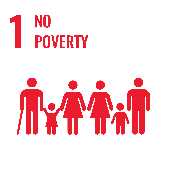 Mål 1: Afskaffelse af ekstrem fattigdom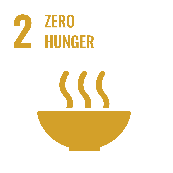 Mål 2: Stoppe sult og opnå fødevaresikkerhed, forbedre ernæring og fremme bæredygtigt landbrug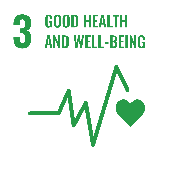 Mål 3:  Sikre et sundt liv for alle og fremme trivsel for alle aldersgrupper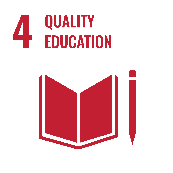 Mål 4: Sikre adgang til kvalitetsuddannelse og fremme alles muligheder for livslang læring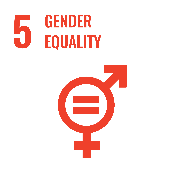 Mål 5: Opnå ligestilling mellem kønnene og styrke kvinders og pigers rettigheder og muligheder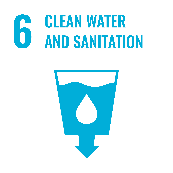 Mål 6: Sikre bæredygtig adgang og forvaltning af vand og sanitet for alle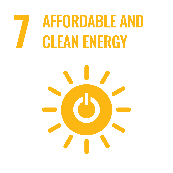 Mål7: Sikre adgang til pålidelig, bæredygtig og moderne energi til en overkommelig pris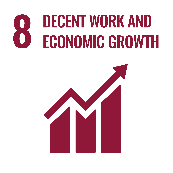 Mål 8: Fremme anstændige jobs og økonomisk vækst for alle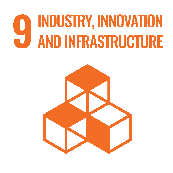 Mål 9: Sikre og bygge en robust infrastruktur, fremme bæredygtig industrialisering og understøtte innovation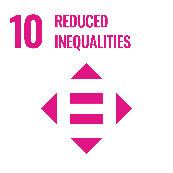 Mål 10: Reducere ulighed i og mellem landene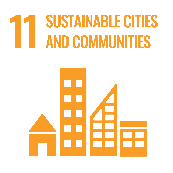 Mål 11: Gøre byer og lokalsamfund inkluderende, sikre, robuste og bæredygtige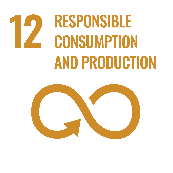 Mål 12: Sikre bæredygtigt forbrug og produktionsformer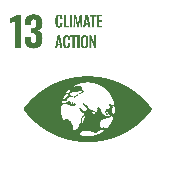 Mål 13: Handle hurtigt i forhold til at bekæmpe klimaforandringerne og deres konsekvenser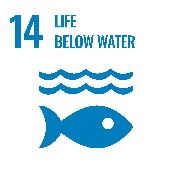 Mål 14: Bevare og sikre bæredygtigt brug af verdens have og deres ressourcer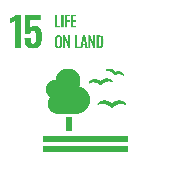 Mål 15: Støtte, beskytte og genoprette bæredygtigt brug af økosystemer på land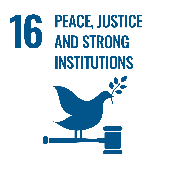 Mål 16: Fremme fredelige og inkluderende samfund, sikre adgang til retssikkerhed og opbygge inddragende institutioner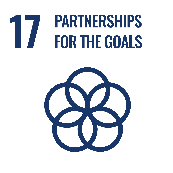 Mål 17: Revitalisere det globale partnerskab for bæredygtig udvikling og styrke midlerne til at nå målene.Ledende organisation(er) og projektinteressenter – Projekt 1Ledende organisation(er) og projektinteressenter – Projekt 1Ledende organisation(er) og projektinteressenter – Projekt 1Ledende organisation(er) og projektinteressenter – Projekt 1Ledende organisation(er) og projektinteressenter – Projekt 1Oversigt over involverede organisationerOversigt over involverede organisationerOversigt over involverede organisationerOversigt over involverede organisationerOversigt over involverede organisationerBeskriv venligst kort:den eller de organisationer, der er involveret i gennemførelsen af projektet og deres interesse og rolle i det, idet der skelnes mellem den organisation, der leder det foreslåede projekt, og andre organisationer, der er tilknyttet;tidligere erfaringer fra ledende organisation(er) med udvikling og implementering af lignende projekter;niveauet af engagement hos ledende og associerede organisationer til det foreslåede projekt.Støttedokumenter, der kan indsendes til dette afsnit: Støtte/tilsagn til det foreslåede investeringsprojekt fra tilknyttede organisationer, referencer fra lignende investeringsprojekter gennemført af projektlederen mv.Beskriv venligst kort:den eller de organisationer, der er involveret i gennemførelsen af projektet og deres interesse og rolle i det, idet der skelnes mellem den organisation, der leder det foreslåede projekt, og andre organisationer, der er tilknyttet;tidligere erfaringer fra ledende organisation(er) med udvikling og implementering af lignende projekter;niveauet af engagement hos ledende og associerede organisationer til det foreslåede projekt.Støttedokumenter, der kan indsendes til dette afsnit: Støtte/tilsagn til det foreslåede investeringsprojekt fra tilknyttede organisationer, referencer fra lignende investeringsprojekter gennemført af projektlederen mv.Beskriv venligst kort:den eller de organisationer, der er involveret i gennemførelsen af projektet og deres interesse og rolle i det, idet der skelnes mellem den organisation, der leder det foreslåede projekt, og andre organisationer, der er tilknyttet;tidligere erfaringer fra ledende organisation(er) med udvikling og implementering af lignende projekter;niveauet af engagement hos ledende og associerede organisationer til det foreslåede projekt.Støttedokumenter, der kan indsendes til dette afsnit: Støtte/tilsagn til det foreslåede investeringsprojekt fra tilknyttede organisationer, referencer fra lignende investeringsprojekter gennemført af projektlederen mv.Beskriv venligst kort:den eller de organisationer, der er involveret i gennemførelsen af projektet og deres interesse og rolle i det, idet der skelnes mellem den organisation, der leder det foreslåede projekt, og andre organisationer, der er tilknyttet;tidligere erfaringer fra ledende organisation(er) med udvikling og implementering af lignende projekter;niveauet af engagement hos ledende og associerede organisationer til det foreslåede projekt.Støttedokumenter, der kan indsendes til dette afsnit: Støtte/tilsagn til det foreslåede investeringsprojekt fra tilknyttede organisationer, referencer fra lignende investeringsprojekter gennemført af projektlederen mv.Beskriv venligst kort:den eller de organisationer, der er involveret i gennemførelsen af projektet og deres interesse og rolle i det, idet der skelnes mellem den organisation, der leder det foreslåede projekt, og andre organisationer, der er tilknyttet;tidligere erfaringer fra ledende organisation(er) med udvikling og implementering af lignende projekter;niveauet af engagement hos ledende og associerede organisationer til det foreslåede projekt.Støttedokumenter, der kan indsendes til dette afsnit: Støtte/tilsagn til det foreslåede investeringsprojekt fra tilknyttede organisationer, referencer fra lignende investeringsprojekter gennemført af projektlederen mv.Ejerskab af aktiver og ledelsesstrukturEjerskab af aktiver og ledelsesstrukturEjerskab af aktiver og ledelsesstrukturEjerskab af aktiver og ledelsesstrukturEjerskab af aktiver og ledelsesstrukturBeskriv venligst kort:ejerskabsstrukturen for ledende organisation(er) over de berørte aktiver i det foreslåede projekt;de (juridiske) forhold mellem de ledende og associerede organisationer for udvikling og implementering af det foreslåede projekt;den organisatoriske struktur og beslutningsprocesser for gennemførelsen af projektet, der forklarer, hvordan beslutninger træffes, og hvem der træffer dem.Hvis det er relevant, bedes man bruge organigrammet nedenfor til at præsentere ledelses-/styringsstrukturen for udvikling og implementering af det foreslåede projekt.Beskriv venligst kort:ejerskabsstrukturen for ledende organisation(er) over de berørte aktiver i det foreslåede projekt;de (juridiske) forhold mellem de ledende og associerede organisationer for udvikling og implementering af det foreslåede projekt;den organisatoriske struktur og beslutningsprocesser for gennemførelsen af projektet, der forklarer, hvordan beslutninger træffes, og hvem der træffer dem.Hvis det er relevant, bedes man bruge organigrammet nedenfor til at præsentere ledelses-/styringsstrukturen for udvikling og implementering af det foreslåede projekt.Beskriv venligst kort:ejerskabsstrukturen for ledende organisation(er) over de berørte aktiver i det foreslåede projekt;de (juridiske) forhold mellem de ledende og associerede organisationer for udvikling og implementering af det foreslåede projekt;den organisatoriske struktur og beslutningsprocesser for gennemførelsen af projektet, der forklarer, hvordan beslutninger træffes, og hvem der træffer dem.Hvis det er relevant, bedes man bruge organigrammet nedenfor til at præsentere ledelses-/styringsstrukturen for udvikling og implementering af det foreslåede projekt.Beskriv venligst kort:ejerskabsstrukturen for ledende organisation(er) over de berørte aktiver i det foreslåede projekt;de (juridiske) forhold mellem de ledende og associerede organisationer for udvikling og implementering af det foreslåede projekt;den organisatoriske struktur og beslutningsprocesser for gennemførelsen af projektet, der forklarer, hvordan beslutninger træffes, og hvem der træffer dem.Hvis det er relevant, bedes man bruge organigrammet nedenfor til at præsentere ledelses-/styringsstrukturen for udvikling og implementering af det foreslåede projekt.Beskriv venligst kort:ejerskabsstrukturen for ledende organisation(er) over de berørte aktiver i det foreslåede projekt;de (juridiske) forhold mellem de ledende og associerede organisationer for udvikling og implementering af det foreslåede projekt;den organisatoriske struktur og beslutningsprocesser for gennemførelsen af projektet, der forklarer, hvordan beslutninger træffes, og hvem der træffer dem.Hvis det er relevant, bedes man bruge organigrammet nedenfor til at præsentere ledelses-/styringsstrukturen for udvikling og implementering af det foreslåede projekt.Risikoprofil for den eller de enhed(er), der vil være økonomisk ansvarligRisikoprofil for den eller de enhed(er), der vil være økonomisk ansvarligRisikoprofil for den eller de enhed(er), der vil være økonomisk ansvarligRisikoprofil for den eller de enhed(er), der vil være økonomisk ansvarligRisikoprofil for den eller de enhed(er), der vil være økonomisk ansvarligAngiv venligst oplysninger om den finansielle risikoprofil for den eller de enhed(er), der vil være økonomisk ansvarlig i udviklingen og implementeringen af det foreslåede projekt. Dette kan for eksempel omfatte en finansiel vurdering, påtænkte værdipapirer og garantier og/eller kreditvurdering af finansielt ansvarlige enheder, hvis de er tilgængelige.Støttedokumenter, der kan indsendes til dette afsnit: kommunale budgetter og regnskaber fra tidligere år, dokumentation for projektlederes kreditværdighed, herunder for eksempel analyse af kommunens økonomiske situation, vurderinger af den lokale økonomi, som kommunen opererer i, evaluering af de nationale makroøkonomiske forhold mv.Angiv venligst oplysninger om den finansielle risikoprofil for den eller de enhed(er), der vil være økonomisk ansvarlig i udviklingen og implementeringen af det foreslåede projekt. Dette kan for eksempel omfatte en finansiel vurdering, påtænkte værdipapirer og garantier og/eller kreditvurdering af finansielt ansvarlige enheder, hvis de er tilgængelige.Støttedokumenter, der kan indsendes til dette afsnit: kommunale budgetter og regnskaber fra tidligere år, dokumentation for projektlederes kreditværdighed, herunder for eksempel analyse af kommunens økonomiske situation, vurderinger af den lokale økonomi, som kommunen opererer i, evaluering af de nationale makroøkonomiske forhold mv.Angiv venligst oplysninger om den finansielle risikoprofil for den eller de enhed(er), der vil være økonomisk ansvarlig i udviklingen og implementeringen af det foreslåede projekt. Dette kan for eksempel omfatte en finansiel vurdering, påtænkte værdipapirer og garantier og/eller kreditvurdering af finansielt ansvarlige enheder, hvis de er tilgængelige.Støttedokumenter, der kan indsendes til dette afsnit: kommunale budgetter og regnskaber fra tidligere år, dokumentation for projektlederes kreditværdighed, herunder for eksempel analyse af kommunens økonomiske situation, vurderinger af den lokale økonomi, som kommunen opererer i, evaluering af de nationale makroøkonomiske forhold mv.Angiv venligst oplysninger om den finansielle risikoprofil for den eller de enhed(er), der vil være økonomisk ansvarlig i udviklingen og implementeringen af det foreslåede projekt. Dette kan for eksempel omfatte en finansiel vurdering, påtænkte værdipapirer og garantier og/eller kreditvurdering af finansielt ansvarlige enheder, hvis de er tilgængelige.Støttedokumenter, der kan indsendes til dette afsnit: kommunale budgetter og regnskaber fra tidligere år, dokumentation for projektlederes kreditværdighed, herunder for eksempel analyse af kommunens økonomiske situation, vurderinger af den lokale økonomi, som kommunen opererer i, evaluering af de nationale makroøkonomiske forhold mv.Angiv venligst oplysninger om den finansielle risikoprofil for den eller de enhed(er), der vil være økonomisk ansvarlig i udviklingen og implementeringen af det foreslåede projekt. Dette kan for eksempel omfatte en finansiel vurdering, påtænkte værdipapirer og garantier og/eller kreditvurdering af finansielt ansvarlige enheder, hvis de er tilgængelige.Støttedokumenter, der kan indsendes til dette afsnit: kommunale budgetter og regnskaber fra tidligere år, dokumentation for projektlederes kreditværdighed, herunder for eksempel analyse af kommunens økonomiske situation, vurderinger af den lokale økonomi, som kommunen opererer i, evaluering af de nationale makroøkonomiske forhold mv.InteressentanalyseInteressentanalyseInteressentanalyseInteressentanalyseInteressentanalyseBeskriv venligst:yderligere involverede interessenter (civilsamfundet, den akademiske verden, økonomiske interessenter osv.) og deres rolle i den vellykkede udvikling og implementering af projektet;identificerede interessenters behov og forventninger til det foreslåede projekt;det nuværende niveau af støtte fra de identificerede interessenter til udvikling og implementering af det foreslåede projekt.Understøttende dokumenter, der kan indsendes til dette afsnit: rapport om resultaterne af en interessentanalyse udført for det foreslåede investeringsprojekt, rapport om resultaterne fra offentlige høringsprocesser og interessentmøder mv.Beskriv venligst:yderligere involverede interessenter (civilsamfundet, den akademiske verden, økonomiske interessenter osv.) og deres rolle i den vellykkede udvikling og implementering af projektet;identificerede interessenters behov og forventninger til det foreslåede projekt;det nuværende niveau af støtte fra de identificerede interessenter til udvikling og implementering af det foreslåede projekt.Understøttende dokumenter, der kan indsendes til dette afsnit: rapport om resultaterne af en interessentanalyse udført for det foreslåede investeringsprojekt, rapport om resultaterne fra offentlige høringsprocesser og interessentmøder mv.Beskriv venligst:yderligere involverede interessenter (civilsamfundet, den akademiske verden, økonomiske interessenter osv.) og deres rolle i den vellykkede udvikling og implementering af projektet;identificerede interessenters behov og forventninger til det foreslåede projekt;det nuværende niveau af støtte fra de identificerede interessenter til udvikling og implementering af det foreslåede projekt.Understøttende dokumenter, der kan indsendes til dette afsnit: rapport om resultaterne af en interessentanalyse udført for det foreslåede investeringsprojekt, rapport om resultaterne fra offentlige høringsprocesser og interessentmøder mv.Beskriv venligst:yderligere involverede interessenter (civilsamfundet, den akademiske verden, økonomiske interessenter osv.) og deres rolle i den vellykkede udvikling og implementering af projektet;identificerede interessenters behov og forventninger til det foreslåede projekt;det nuværende niveau af støtte fra de identificerede interessenter til udvikling og implementering af det foreslåede projekt.Understøttende dokumenter, der kan indsendes til dette afsnit: rapport om resultaterne af en interessentanalyse udført for det foreslåede investeringsprojekt, rapport om resultaterne fra offentlige høringsprocesser og interessentmøder mv.Beskriv venligst:yderligere involverede interessenter (civilsamfundet, den akademiske verden, økonomiske interessenter osv.) og deres rolle i den vellykkede udvikling og implementering af projektet;identificerede interessenters behov og forventninger til det foreslåede projekt;det nuværende niveau af støtte fra de identificerede interessenter til udvikling og implementering af det foreslåede projekt.Understøttende dokumenter, der kan indsendes til dette afsnit: rapport om resultaterne af en interessentanalyse udført for det foreslåede investeringsprojekt, rapport om resultaterne fra offentlige høringsprocesser og interessentmøder mv.Strategi for engagering af interessenterStrategi for engagering af interessenterStrategi for engagering af interessenterStrategi for engagering af interessenterStrategi for engagering af interessenterBrug venligst nedenstående tabel til at beskrive den påtænkte strategi til fremme af engagementet hos interessenter anført i punkt 3.2.4:Typer af interessenter kan for eksempel være energiudbydere, ESCO'er, lokale virksomheder, borgere, beboere i projektgennemførelsesområdet, miljøgrupper, samfundsorganisationer, byggefirmaer og entreprenører mv.Hver interessents interesse i det foreslåede projekt kan vurderes gennem skalaen i den respektive kolonne. Vælg venligst én boks, hvis den respektive interessent har lav interesse i udviklingen og implementeringen af det foreslåede projekt; to bokse i tilfælde af, at den respektive interessent har middel interesse i udviklingen og implementeringen af det foreslåede projekt; og tre kasser i tilfælde af, at den respektive interessent er meget interesseret i udviklingen og implementeringen af det foreslåede projekt.Den enkelte interessents indflydelse i det foreslåede projekt kan også vurderes gennem skalaen i den respektive kolonne. Vælg venligst én boks, hvis den respektive interessent har en lav indflydelse på projektets resultater; to bokse i tilfælde af, at den respektive interessent har middel indflydelse på projektets resultater; og tre bokse i tilfælde af, at den respektive interessent har stor indflydelse på projektets resultater.Engagementaktiviteter kan omfatte generelle informations- og bevidstgørelsesaktiviteter, undersøgelser og undersøgelser, offentlig høring og interessentmøder, organisering af fokusgrupper, udvikling af samarbejdsværktøjer, arrangementer i lokalsamfundet mv.Instrumenter/kanaler til kommunikation refererer til fx e-mailkommunikation, telefonopkald og videokonferencer, projekthjemmeside, sociale medier, nyhedsbreve mv.Brug venligst nedenstående tabel til at beskrive den påtænkte strategi til fremme af engagementet hos interessenter anført i punkt 3.2.4:Typer af interessenter kan for eksempel være energiudbydere, ESCO'er, lokale virksomheder, borgere, beboere i projektgennemførelsesområdet, miljøgrupper, samfundsorganisationer, byggefirmaer og entreprenører mv.Hver interessents interesse i det foreslåede projekt kan vurderes gennem skalaen i den respektive kolonne. Vælg venligst én boks, hvis den respektive interessent har lav interesse i udviklingen og implementeringen af det foreslåede projekt; to bokse i tilfælde af, at den respektive interessent har middel interesse i udviklingen og implementeringen af det foreslåede projekt; og tre kasser i tilfælde af, at den respektive interessent er meget interesseret i udviklingen og implementeringen af det foreslåede projekt.Den enkelte interessents indflydelse i det foreslåede projekt kan også vurderes gennem skalaen i den respektive kolonne. Vælg venligst én boks, hvis den respektive interessent har en lav indflydelse på projektets resultater; to bokse i tilfælde af, at den respektive interessent har middel indflydelse på projektets resultater; og tre bokse i tilfælde af, at den respektive interessent har stor indflydelse på projektets resultater.Engagementaktiviteter kan omfatte generelle informations- og bevidstgørelsesaktiviteter, undersøgelser og undersøgelser, offentlig høring og interessentmøder, organisering af fokusgrupper, udvikling af samarbejdsværktøjer, arrangementer i lokalsamfundet mv.Instrumenter/kanaler til kommunikation refererer til fx e-mailkommunikation, telefonopkald og videokonferencer, projekthjemmeside, sociale medier, nyhedsbreve mv.Brug venligst nedenstående tabel til at beskrive den påtænkte strategi til fremme af engagementet hos interessenter anført i punkt 3.2.4:Typer af interessenter kan for eksempel være energiudbydere, ESCO'er, lokale virksomheder, borgere, beboere i projektgennemførelsesområdet, miljøgrupper, samfundsorganisationer, byggefirmaer og entreprenører mv.Hver interessents interesse i det foreslåede projekt kan vurderes gennem skalaen i den respektive kolonne. Vælg venligst én boks, hvis den respektive interessent har lav interesse i udviklingen og implementeringen af det foreslåede projekt; to bokse i tilfælde af, at den respektive interessent har middel interesse i udviklingen og implementeringen af det foreslåede projekt; og tre kasser i tilfælde af, at den respektive interessent er meget interesseret i udviklingen og implementeringen af det foreslåede projekt.Den enkelte interessents indflydelse i det foreslåede projekt kan også vurderes gennem skalaen i den respektive kolonne. Vælg venligst én boks, hvis den respektive interessent har en lav indflydelse på projektets resultater; to bokse i tilfælde af, at den respektive interessent har middel indflydelse på projektets resultater; og tre bokse i tilfælde af, at den respektive interessent har stor indflydelse på projektets resultater.Engagementaktiviteter kan omfatte generelle informations- og bevidstgørelsesaktiviteter, undersøgelser og undersøgelser, offentlig høring og interessentmøder, organisering af fokusgrupper, udvikling af samarbejdsværktøjer, arrangementer i lokalsamfundet mv.Instrumenter/kanaler til kommunikation refererer til fx e-mailkommunikation, telefonopkald og videokonferencer, projekthjemmeside, sociale medier, nyhedsbreve mv.Brug venligst nedenstående tabel til at beskrive den påtænkte strategi til fremme af engagementet hos interessenter anført i punkt 3.2.4:Typer af interessenter kan for eksempel være energiudbydere, ESCO'er, lokale virksomheder, borgere, beboere i projektgennemførelsesområdet, miljøgrupper, samfundsorganisationer, byggefirmaer og entreprenører mv.Hver interessents interesse i det foreslåede projekt kan vurderes gennem skalaen i den respektive kolonne. Vælg venligst én boks, hvis den respektive interessent har lav interesse i udviklingen og implementeringen af det foreslåede projekt; to bokse i tilfælde af, at den respektive interessent har middel interesse i udviklingen og implementeringen af det foreslåede projekt; og tre kasser i tilfælde af, at den respektive interessent er meget interesseret i udviklingen og implementeringen af det foreslåede projekt.Den enkelte interessents indflydelse i det foreslåede projekt kan også vurderes gennem skalaen i den respektive kolonne. Vælg venligst én boks, hvis den respektive interessent har en lav indflydelse på projektets resultater; to bokse i tilfælde af, at den respektive interessent har middel indflydelse på projektets resultater; og tre bokse i tilfælde af, at den respektive interessent har stor indflydelse på projektets resultater.Engagementaktiviteter kan omfatte generelle informations- og bevidstgørelsesaktiviteter, undersøgelser og undersøgelser, offentlig høring og interessentmøder, organisering af fokusgrupper, udvikling af samarbejdsværktøjer, arrangementer i lokalsamfundet mv.Instrumenter/kanaler til kommunikation refererer til fx e-mailkommunikation, telefonopkald og videokonferencer, projekthjemmeside, sociale medier, nyhedsbreve mv.Brug venligst nedenstående tabel til at beskrive den påtænkte strategi til fremme af engagementet hos interessenter anført i punkt 3.2.4:Typer af interessenter kan for eksempel være energiudbydere, ESCO'er, lokale virksomheder, borgere, beboere i projektgennemførelsesområdet, miljøgrupper, samfundsorganisationer, byggefirmaer og entreprenører mv.Hver interessents interesse i det foreslåede projekt kan vurderes gennem skalaen i den respektive kolonne. Vælg venligst én boks, hvis den respektive interessent har lav interesse i udviklingen og implementeringen af det foreslåede projekt; to bokse i tilfælde af, at den respektive interessent har middel interesse i udviklingen og implementeringen af det foreslåede projekt; og tre kasser i tilfælde af, at den respektive interessent er meget interesseret i udviklingen og implementeringen af det foreslåede projekt.Den enkelte interessents indflydelse i det foreslåede projekt kan også vurderes gennem skalaen i den respektive kolonne. Vælg venligst én boks, hvis den respektive interessent har en lav indflydelse på projektets resultater; to bokse i tilfælde af, at den respektive interessent har middel indflydelse på projektets resultater; og tre bokse i tilfælde af, at den respektive interessent har stor indflydelse på projektets resultater.Engagementaktiviteter kan omfatte generelle informations- og bevidstgørelsesaktiviteter, undersøgelser og undersøgelser, offentlig høring og interessentmøder, organisering af fokusgrupper, udvikling af samarbejdsværktøjer, arrangementer i lokalsamfundet mv.Instrumenter/kanaler til kommunikation refererer til fx e-mailkommunikation, telefonopkald og videokonferencer, projekthjemmeside, sociale medier, nyhedsbreve mv.Type interessentInteresse i projektetIndflydelse i projektetPlanlagte engagementsaktiviteterInstrumenter/kanaler til kommunikationJuridisk analyse – Projekt 1Juridisk gennemførlighed af den planlagte investeringBeskriv venligst de (lokale, nationale og potentielt internationale) lovkrav, der gælder for den planlagte investering, f.eks. regler om:tilgængelige investeringsordninger og -betingelser;den påtænkte investeringstilgang;strukturen og tidslinjen for de enkelte investeringstrin (herunder offentlige indkøb eller gældsregnskabsregler).Vedlæg venligst en beskrivelse af eventuelle forberedende vurderinger og undersøgelser udført i løbet af investeringskonceptudviklingen vedrørende de lovkrav, der gælder for projektet. Hvis der kræves en vurdering af virkningen på miljøet (VVM), bedes det angivet om denne allerede er udført, og hvad var dens vigtigste resultater.Understøttende dokumenter, der kan indsendes til dette afsnit: Juridisk analyse udført for det foreslåede projekt, andre forberedende vurderinger og undersøgelser vedrørende lovkrav, der gælder for projektet, vurdering af virkninger på miljøet (VVM).Juridiske/regulative incitamenter og hindringerBeskriv venligst eventuelle juridiske/regulatoriske incitamenter, og hvordan de vil blive brugt til at gavne det foreslåede projekt samt eventuelle juridiske/regulatoriske hindringer, og hvordan de vil blive tacklet.Økonomisk og finansiel analyse – Projekt 1Økonomisk og finansiel analyse – Projekt 1Økonomisk og finansiel analyse – Projekt 1Økonomisk og finansiel analyse – Projekt 1Økonomisk og finansiel analyse – Projekt 1Økonomisk og finansiel analyse – Projekt 1Økonomisk og finansiel analyse – Projekt 1Anslåede omkostninger og indtægterAnslåede omkostninger og indtægterAnslåede omkostninger og indtægterAnslåede omkostninger og indtægterAnslåede omkostninger og indtægterAnslåede omkostninger og indtægterAnslåede omkostninger og indtægterBaseret på estimaterne foretaget på EUCF Financial Model Excel-filen for projektet, opsummer venligst i tabellerne nedenfor:De forventede omkostningsbesparelser og andre indtægter, med angivelse af tallene i EUR/år og i procent af de samlede indtægter.De estimerede omkostninger pr. omkostningskategori, differentieret mellem CAPEX og OPEX, med angivelse af tallene i EUR/år for OPEX, i EUR for CAPEX og i procent af den samlede CAPEX eller OPEX.Baseret på estimaterne foretaget på EUCF Financial Model Excel-filen for projektet, opsummer venligst i tabellerne nedenfor:De forventede omkostningsbesparelser og andre indtægter, med angivelse af tallene i EUR/år og i procent af de samlede indtægter.De estimerede omkostninger pr. omkostningskategori, differentieret mellem CAPEX og OPEX, med angivelse af tallene i EUR/år for OPEX, i EUR for CAPEX og i procent af den samlede CAPEX eller OPEX.Baseret på estimaterne foretaget på EUCF Financial Model Excel-filen for projektet, opsummer venligst i tabellerne nedenfor:De forventede omkostningsbesparelser og andre indtægter, med angivelse af tallene i EUR/år og i procent af de samlede indtægter.De estimerede omkostninger pr. omkostningskategori, differentieret mellem CAPEX og OPEX, med angivelse af tallene i EUR/år for OPEX, i EUR for CAPEX og i procent af den samlede CAPEX eller OPEX.Baseret på estimaterne foretaget på EUCF Financial Model Excel-filen for projektet, opsummer venligst i tabellerne nedenfor:De forventede omkostningsbesparelser og andre indtægter, med angivelse af tallene i EUR/år og i procent af de samlede indtægter.De estimerede omkostninger pr. omkostningskategori, differentieret mellem CAPEX og OPEX, med angivelse af tallene i EUR/år for OPEX, i EUR for CAPEX og i procent af den samlede CAPEX eller OPEX.Baseret på estimaterne foretaget på EUCF Financial Model Excel-filen for projektet, opsummer venligst i tabellerne nedenfor:De forventede omkostningsbesparelser og andre indtægter, med angivelse af tallene i EUR/år og i procent af de samlede indtægter.De estimerede omkostninger pr. omkostningskategori, differentieret mellem CAPEX og OPEX, med angivelse af tallene i EUR/år for OPEX, i EUR for CAPEX og i procent af den samlede CAPEX eller OPEX.Baseret på estimaterne foretaget på EUCF Financial Model Excel-filen for projektet, opsummer venligst i tabellerne nedenfor:De forventede omkostningsbesparelser og andre indtægter, med angivelse af tallene i EUR/år og i procent af de samlede indtægter.De estimerede omkostninger pr. omkostningskategori, differentieret mellem CAPEX og OPEX, med angivelse af tallene i EUR/år for OPEX, i EUR for CAPEX og i procent af den samlede CAPEX eller OPEX.Baseret på estimaterne foretaget på EUCF Financial Model Excel-filen for projektet, opsummer venligst i tabellerne nedenfor:De forventede omkostningsbesparelser og andre indtægter, med angivelse af tallene i EUR/år og i procent af de samlede indtægter.De estimerede omkostninger pr. omkostningskategori, differentieret mellem CAPEX og OPEX, med angivelse af tallene i EUR/år for OPEX, i EUR for CAPEX og i procent af den samlede CAPEX eller OPEX.Indtægter – Projekt 1Indtægter – Projekt 1Indtægter – Projekt 1Indtægter – Projekt 1Indtægter – Projekt 1Indtægter – Projekt 1Indtægter – Projekt 1Samlet salgEUR/årEUR/årEUR/årEUR/årEUR/år%Samlede huslejerEUR/årEUR/årEUR/årEUR/årEUR/år%Samlet tilbagevendende indtægt(f.eks. abonnementer, energisalg osv.)EUR/årEUR/årEUR/årEUR/årEUR/år%TOTAL (år)EUR/årEUR/årEUR/årEUR/årEUR/år100%CAPEX – Projekt 1CAPEX – Projekt 1CAPEX – Projekt 1CAPEX – Projekt 1CAPEX – Projekt 1CAPEX – Projekt 1CAPEX – Projekt 1ForundersøgelseEUREUREUREUR%%Byggefase 1EUREUREUREUR%%Byggefase 2EUREUREUREUR%%…EUREUREUREUR%%TOTALEUREUREUREUR100%100%OPEX – Projekt 1(Yderligere rækker kan tilføjes til tabellen, hvis der er forudset yderligere kategorier af driftsudgifter)OPEX – Projekt 1(Yderligere rækker kan tilføjes til tabellen, hvis der er forudset yderligere kategorier af driftsudgifter)OPEX – Projekt 1(Yderligere rækker kan tilføjes til tabellen, hvis der er forudset yderligere kategorier af driftsudgifter)OPEX – Projekt 1(Yderligere rækker kan tilføjes til tabellen, hvis der er forudset yderligere kategorier af driftsudgifter)OPEX – Projekt 1(Yderligere rækker kan tilføjes til tabellen, hvis der er forudset yderligere kategorier af driftsudgifter)OPEX – Projekt 1(Yderligere rækker kan tilføjes til tabellen, hvis der er forudset yderligere kategorier af driftsudgifter)OPEX – Projekt 1(Yderligere rækker kan tilføjes til tabellen, hvis der er forudset yderligere kategorier af driftsudgifter)LejeEUR/årEUR/årEUR/årEUR/år%%LønomkostningerEUR/årEUR/årEUR/årEUR/år%%Regnskabs- og advokatomkostningerEUR/årEUR/årEUR/årEUR/år%%Salgs- og marketingsudgifterEUR/årEUR/årEUR/årEUR/år%%KontorartiklerEUR/årEUR/årEUR/årEUR/år%%ReparationerEUR/årEUR/årEUR/årEUR/år%%Udgifter til forsyningsvirksomhedEUR/årEUR/årEUR/årEUR/år%%Omkostninger ved solgte varerEUR/årEUR/årEUR/årEUR/år%%bankudgifterEUR/årEUR/årEUR/årEUR/år%%Omkostninger til energiEUR/årEUR/årEUR/årEUR/år%%…EUR/årEUR/årEUR/årEUR/år%%TOTAL (år)EUR/årEUR/årEUR/årEUR/år100%100%Finansielle beregningerFinansielle beregningerFinansielle beregningerFinansielle beregningerFinansielle beregningerFinansielle beregningerFinansielle beregningerBaseret på estimaterne foretaget på EUCF Financial Model Excel-filen, angiv venligst i tabellen nedenfor de økonomiske beregninger, der er foretaget for det foreslåede projekt.Baseret på estimaterne foretaget på EUCF Financial Model Excel-filen, angiv venligst i tabellen nedenfor de økonomiske beregninger, der er foretaget for det foreslåede projekt.Baseret på estimaterne foretaget på EUCF Financial Model Excel-filen, angiv venligst i tabellen nedenfor de økonomiske beregninger, der er foretaget for det foreslåede projekt.Baseret på estimaterne foretaget på EUCF Financial Model Excel-filen, angiv venligst i tabellen nedenfor de økonomiske beregninger, der er foretaget for det foreslåede projekt.Baseret på estimaterne foretaget på EUCF Financial Model Excel-filen, angiv venligst i tabellen nedenfor de økonomiske beregninger, der er foretaget for det foreslåede projekt.Baseret på estimaterne foretaget på EUCF Financial Model Excel-filen, angiv venligst i tabellen nedenfor de økonomiske beregninger, der er foretaget for det foreslåede projekt.Baseret på estimaterne foretaget på EUCF Financial Model Excel-filen, angiv venligst i tabellen nedenfor de økonomiske beregninger, der er foretaget for det foreslåede projekt.Equity Internal Rate of Return (IRR)(Ikke meningsfuldt for projekter, der er finansieret uden egenkapital)Equity Internal Rate of Return (IRR)(Ikke meningsfuldt for projekter, der er finansieret uden egenkapital)Equity Internal Rate of Return (IRR)(Ikke meningsfuldt for projekter, der er finansieret uden egenkapital)%%%%Projekt intern afkastningsgrad (IRR)Projekt intern afkastningsgrad (IRR)Projekt intern afkastningsgrad (IRR)%%%%Tilbagebetalingsperiode(Ikke meningsfuldt for projekter, der er finansieret uden egenkapital)Tilbagebetalingsperiode(Ikke meningsfuldt for projekter, der er finansieret uden egenkapital)Tilbagebetalingsperiode(Ikke meningsfuldt for projekter, der er finansieret uden egenkapital)årårårårNetto nutidsværdi (NPV)(Ikke meningsfuldt for projekter, der er finansieret med ikke-indløselige kilder)Netto nutidsværdi (NPV)(Ikke meningsfuldt for projekter, der er finansieret med ikke-indløselige kilder)Netto nutidsværdi (NPV)(Ikke meningsfuldt for projekter, der er finansieret med ikke-indløselige kilder)EUREUREUREURFinansieringstilgang og finansieringskilderFinansieringstilgang og finansieringskilderFinansieringstilgang og finansieringskilderFinansieringstilgang og finansieringskilderFinansieringstilgang og finansieringskilderFinansieringstilgang og finansieringskilderFinansieringstilgang og finansieringskilderBaseret på estimaterne foretaget på EUCF Financial Model Excel, angiv venligst det samlede forventede investeringsomfang for det foreslåede projekt og sammensætningen af dette tal i form af de påtænkte finansieringskilder til finansiering af dets gennemførelse.Finansieringskilderne for den samlede investering skal differentieres mellem indløselige og ikke-indløselige finansieringskilder. Indløselige finansieringskilder kan yderligere differentieres mellem private og offentlige finansieringskilder, idet det angives, hvilken af hver specifik kilde, der skal udgøre den påtænkte finansieringstilgang.Baseret på estimaterne foretaget på EUCF Financial Model Excel, angiv venligst det samlede forventede investeringsomfang for det foreslåede projekt og sammensætningen af dette tal i form af de påtænkte finansieringskilder til finansiering af dets gennemførelse.Finansieringskilderne for den samlede investering skal differentieres mellem indløselige og ikke-indløselige finansieringskilder. Indløselige finansieringskilder kan yderligere differentieres mellem private og offentlige finansieringskilder, idet det angives, hvilken af hver specifik kilde, der skal udgøre den påtænkte finansieringstilgang.Baseret på estimaterne foretaget på EUCF Financial Model Excel, angiv venligst det samlede forventede investeringsomfang for det foreslåede projekt og sammensætningen af dette tal i form af de påtænkte finansieringskilder til finansiering af dets gennemførelse.Finansieringskilderne for den samlede investering skal differentieres mellem indløselige og ikke-indløselige finansieringskilder. Indløselige finansieringskilder kan yderligere differentieres mellem private og offentlige finansieringskilder, idet det angives, hvilken af hver specifik kilde, der skal udgøre den påtænkte finansieringstilgang.Baseret på estimaterne foretaget på EUCF Financial Model Excel, angiv venligst det samlede forventede investeringsomfang for det foreslåede projekt og sammensætningen af dette tal i form af de påtænkte finansieringskilder til finansiering af dets gennemførelse.Finansieringskilderne for den samlede investering skal differentieres mellem indløselige og ikke-indløselige finansieringskilder. Indløselige finansieringskilder kan yderligere differentieres mellem private og offentlige finansieringskilder, idet det angives, hvilken af hver specifik kilde, der skal udgøre den påtænkte finansieringstilgang.Baseret på estimaterne foretaget på EUCF Financial Model Excel, angiv venligst det samlede forventede investeringsomfang for det foreslåede projekt og sammensætningen af dette tal i form af de påtænkte finansieringskilder til finansiering af dets gennemførelse.Finansieringskilderne for den samlede investering skal differentieres mellem indløselige og ikke-indløselige finansieringskilder. Indløselige finansieringskilder kan yderligere differentieres mellem private og offentlige finansieringskilder, idet det angives, hvilken af hver specifik kilde, der skal udgøre den påtænkte finansieringstilgang.Baseret på estimaterne foretaget på EUCF Financial Model Excel, angiv venligst det samlede forventede investeringsomfang for det foreslåede projekt og sammensætningen af dette tal i form af de påtænkte finansieringskilder til finansiering af dets gennemførelse.Finansieringskilderne for den samlede investering skal differentieres mellem indløselige og ikke-indløselige finansieringskilder. Indløselige finansieringskilder kan yderligere differentieres mellem private og offentlige finansieringskilder, idet det angives, hvilken af hver specifik kilde, der skal udgøre den påtænkte finansieringstilgang.Baseret på estimaterne foretaget på EUCF Financial Model Excel, angiv venligst det samlede forventede investeringsomfang for det foreslåede projekt og sammensætningen af dette tal i form af de påtænkte finansieringskilder til finansiering af dets gennemførelse.Finansieringskilderne for den samlede investering skal differentieres mellem indløselige og ikke-indløselige finansieringskilder. Indløselige finansieringskilder kan yderligere differentieres mellem private og offentlige finansieringskilder, idet det angives, hvilken af hver specifik kilde, der skal udgøre den påtænkte finansieringstilgang.Samlet investeringsstørrelse – Projekt 1Samlet investeringsstørrelse – Projekt 1EUREUR100%100%100%Ikke-indløselige finansieringskilderIkke-indløselige finansieringskilderEUREUR% af den totale investering% af den totale investering% af den totale investeringKommunale/regionale tilskudKommunale/regionale tilskudEUREUR% af den samlede ikke-indløselige finansiering% af den samlede ikke-indløselige finansiering% af den samlede ikke-indløselige finansieringNationale tilskudNationale tilskudEUREUR% af den samlede ikke-indløselige finansiering% af den samlede ikke-indløselige finansiering% af den samlede ikke-indløselige finansieringEU tilskudEU tilskudEUREUR% af den samlede ikke-indløselige finansiering% af den samlede ikke-indløselige finansiering% af den samlede ikke-indløselige finansieringEgne kommunale ressourcerEgne kommunale ressourcerEUREUR% af den samlede ikke-indløselige finansiering% af den samlede ikke-indløselige finansiering% af den samlede ikke-indløselige finansieringAndre (angiv venligst nedenfor)Andre (angiv venligst nedenfor)EUREUR% af den samlede ikke-indløselige finansiering% af den samlede ikke-indløselige finansiering% af den samlede ikke-indløselige finansieringAndre ikke-indløselige finansieringskilder: …………………………………………………………………Andre ikke-indløselige finansieringskilder: …………………………………………………………………Andre ikke-indløselige finansieringskilder: …………………………………………………………………Andre ikke-indløselige finansieringskilder: …………………………………………………………………Andre ikke-indløselige finansieringskilder: …………………………………………………………………Andre ikke-indløselige finansieringskilder: …………………………………………………………………Andre ikke-indløselige finansieringskilder: …………………………………………………………………Andre ikke-indløselige finansieringskilder: …………………………………………………………………Indløselige finansieringskilderIndløselige finansieringskilderEUREUR% af den totale investering% af den totale investering% af den totale investeringPrivate indløselige finansieringskilderPrivate indløselige finansieringskilderEUREUR% af de samlede indløselige finansieringskilder% af de samlede indløselige finansieringskilder% af de samlede indløselige finansieringskilderKommercielle banker(Gæld i EUCF Financial Model Excel)Kommercielle banker(Gæld i EUCF Financial Model Excel)EUREUR% af den samlede indløselige private finansiering% af den samlede indløselige private finansiering% af den samlede indløselige private finansieringInvesteringsfonde/ institutionelle investeringer(Egenkapital i EUCF Financial Model Excel)Investeringsfonde/ institutionelle investeringer(Egenkapital i EUCF Financial Model Excel)EUREUR% af den samlede indløselige private finansiering% af den samlede indløselige private finansiering% af den samlede indløselige private finansieringPrivate individuelle investorer/finansiører (inkl. borgere)(Egenkapital i EUCF Financial Model Excel)Private individuelle investorer/finansiører (inkl. borgere)(Egenkapital i EUCF Financial Model Excel)EUREUR% af den samlede indløselige private finansiering% af den samlede indløselige private finansiering% af den samlede indløselige private finansieringAndre (angiv venligst nedenfor)Andre (angiv venligst nedenfor)EUREUR% af den samlede indløselige private finansiering% af den samlede indløselige private finansiering% af den samlede indløselige private finansieringAndre kilder til indløselig privat finansiering: …………………………………………………………………Andre kilder til indløselig privat finansiering: …………………………………………………………………Andre kilder til indløselig privat finansiering: …………………………………………………………………Andre kilder til indløselig privat finansiering: …………………………………………………………………Andre kilder til indløselig privat finansiering: …………………………………………………………………Andre kilder til indløselig privat finansiering: …………………………………………………………………Andre kilder til indløselig privat finansiering: …………………………………………………………………Andre kilder til indløselig privat finansiering: …………………………………………………………………Offentlige indløselige finansieringskilderOffentlige indløselige finansieringskilderEUREUR% af de samlede indløselige finansieringskilder% af de samlede indløselige finansieringskilder% af de samlede indløselige finansieringskilderNationale/regionale udviklingsbanker(Gæld i EUCF Financial Model Excel)Nationale/regionale udviklingsbanker(Gæld i EUCF Financial Model Excel)EUREUR% af den samlede indløselige offentlige finansiering% af den samlede indløselige offentlige finansiering% af den samlede indløselige offentlige finansieringMultilaterale banker/ Internationale finansielle institutioner(Gæld i EUCF Financial Model Excel)Multilaterale banker/ Internationale finansielle institutioner(Gæld i EUCF Financial Model Excel)EUREUR% af den samlede indløselige offentlige finansiering% af den samlede indløselige offentlige finansiering% af den samlede indløselige offentlige finansieringAndre (angiv venligst nedenfor)Andre (angiv venligst nedenfor)EUREUR% af den samlede indløselige offentlige finansiering% af den samlede indløselige offentlige finansiering% af den samlede indløselige offentlige finansieringAndre kilder til indløselig offentlig finansiering: …………………………………………………………………Andre kilder til indløselig offentlig finansiering: …………………………………………………………………Andre kilder til indløselig offentlig finansiering: …………………………………………………………………Andre kilder til indløselig offentlig finansiering: …………………………………………………………………Andre kilder til indløselig offentlig finansiering: …………………………………………………………………Andre kilder til indløselig offentlig finansiering: …………………………………………………………………Andre kilder til indløselig offentlig finansiering: …………………………………………………………………Investering roadmap – Projekt 1Investering roadmap – Projekt 1Investering roadmap – Projekt 1Investering roadmap – Projekt 1Investering roadmap – Projekt 1Investering roadmap – Projekt 1Investering roadmap – Projekt 1Brug venligst nedenstående tabel til at præsentere den aktuelle status og forventede næste trin i processen for at iværksætte de planlagte investeringer og implementere det foreslåede projekt.Kolonnen investeringstrin refererer til de handlinger, som bevillingsmodtageren har planlagt for at iværksætte de planlagte investeringer og gennemføre det foreslåede investeringsprojekt (f.eks. planlægning, idriftsættelse, konstruktion osv.). Hvert planlagt investeringstrin kan beskrives mere detaljeret i kolonnen "Beskrivelse af investeringstrin".Understøttende dokumenter, der kan indsendes til dette afsnit: Gantt-diagram, yderligere dokumenter om udvikling og implementeringsplanlægning.Brug venligst nedenstående tabel til at præsentere den aktuelle status og forventede næste trin i processen for at iværksætte de planlagte investeringer og implementere det foreslåede projekt.Kolonnen investeringstrin refererer til de handlinger, som bevillingsmodtageren har planlagt for at iværksætte de planlagte investeringer og gennemføre det foreslåede investeringsprojekt (f.eks. planlægning, idriftsættelse, konstruktion osv.). Hvert planlagt investeringstrin kan beskrives mere detaljeret i kolonnen "Beskrivelse af investeringstrin".Understøttende dokumenter, der kan indsendes til dette afsnit: Gantt-diagram, yderligere dokumenter om udvikling og implementeringsplanlægning.Brug venligst nedenstående tabel til at præsentere den aktuelle status og forventede næste trin i processen for at iværksætte de planlagte investeringer og implementere det foreslåede projekt.Kolonnen investeringstrin refererer til de handlinger, som bevillingsmodtageren har planlagt for at iværksætte de planlagte investeringer og gennemføre det foreslåede investeringsprojekt (f.eks. planlægning, idriftsættelse, konstruktion osv.). Hvert planlagt investeringstrin kan beskrives mere detaljeret i kolonnen "Beskrivelse af investeringstrin".Understøttende dokumenter, der kan indsendes til dette afsnit: Gantt-diagram, yderligere dokumenter om udvikling og implementeringsplanlægning.Brug venligst nedenstående tabel til at præsentere den aktuelle status og forventede næste trin i processen for at iværksætte de planlagte investeringer og implementere det foreslåede projekt.Kolonnen investeringstrin refererer til de handlinger, som bevillingsmodtageren har planlagt for at iværksætte de planlagte investeringer og gennemføre det foreslåede investeringsprojekt (f.eks. planlægning, idriftsættelse, konstruktion osv.). Hvert planlagt investeringstrin kan beskrives mere detaljeret i kolonnen "Beskrivelse af investeringstrin".Understøttende dokumenter, der kan indsendes til dette afsnit: Gantt-diagram, yderligere dokumenter om udvikling og implementeringsplanlægning.Brug venligst nedenstående tabel til at præsentere den aktuelle status og forventede næste trin i processen for at iværksætte de planlagte investeringer og implementere det foreslåede projekt.Kolonnen investeringstrin refererer til de handlinger, som bevillingsmodtageren har planlagt for at iværksætte de planlagte investeringer og gennemføre det foreslåede investeringsprojekt (f.eks. planlægning, idriftsættelse, konstruktion osv.). Hvert planlagt investeringstrin kan beskrives mere detaljeret i kolonnen "Beskrivelse af investeringstrin".Understøttende dokumenter, der kan indsendes til dette afsnit: Gantt-diagram, yderligere dokumenter om udvikling og implementeringsplanlægning.Brug venligst nedenstående tabel til at præsentere den aktuelle status og forventede næste trin i processen for at iværksætte de planlagte investeringer og implementere det foreslåede projekt.Kolonnen investeringstrin refererer til de handlinger, som bevillingsmodtageren har planlagt for at iværksætte de planlagte investeringer og gennemføre det foreslåede investeringsprojekt (f.eks. planlægning, idriftsættelse, konstruktion osv.). Hvert planlagt investeringstrin kan beskrives mere detaljeret i kolonnen "Beskrivelse af investeringstrin".Understøttende dokumenter, der kan indsendes til dette afsnit: Gantt-diagram, yderligere dokumenter om udvikling og implementeringsplanlægning.Brug venligst nedenstående tabel til at præsentere den aktuelle status og forventede næste trin i processen for at iværksætte de planlagte investeringer og implementere det foreslåede projekt.Kolonnen investeringstrin refererer til de handlinger, som bevillingsmodtageren har planlagt for at iværksætte de planlagte investeringer og gennemføre det foreslåede investeringsprojekt (f.eks. planlægning, idriftsættelse, konstruktion osv.). Hvert planlagt investeringstrin kan beskrives mere detaljeret i kolonnen "Beskrivelse af investeringstrin".Understøttende dokumenter, der kan indsendes til dette afsnit: Gantt-diagram, yderligere dokumenter om udvikling og implementeringsplanlægning.#InvesteringstrinBeskrivelse af det foreslåede investeringstrinForventet start datoForventet slut datoHovedresultatAnsvarlig aktør12345678…Liste over bilag til template for investeringskonceptetListe over bilag til template for investeringskonceptetAngiv ved hjælp af punkterne i tabellen nedenfor, hvilke bilag der skal indsendes med investeringskonceptet for at understøtte oplysningerne i hvert afsnit.Hvis forskellige projekter gælder for det foreslåede investeringskoncept, bedes det angivet i navnet på bilaget for det respektive projekt, som dokumentet henviser til.Potentielle støttedokumenter, der kan indsendes, er anført under kravene i hvert afsnit.Angiv ved hjælp af punkterne i tabellen nedenfor, hvilke bilag der skal indsendes med investeringskonceptet for at understøtte oplysningerne i hvert afsnit.Hvis forskellige projekter gælder for det foreslåede investeringskoncept, bedes det angivet i navnet på bilaget for det respektive projekt, som dokumentet henviser til.Potentielle støttedokumenter, der kan indsendes, er anført under kravene i hvert afsnit.Generelt investeringskoncept baggrund, kontekst og rationale……Planlagte tekniske tiltag……Markedsanalyse og barrierer……Forventede typer virkninger af det foreslåede investeringskoncept……Beskrivelse af de planlagte tiltag……Oversigt over involverede organisationer……Risikoprofil for den eller de enhed(er), der vil være økonomisk ansvarlig……Interessentanalyse……Juridisk gennemførlighed af planlagt investering……Økonomisk og finansiel analyse……Investering roadmap……